ForewordThe role of the Radiocommunication Sector is to ensure the rational, equitable, efficient and economical use of the radio-frequency spectrum by all radiocommunication services, including satellite services, and carry out studies without limit of frequency range on the basis of which Recommendations are adopted.The regulatory and policy functions of the Radiocommunication Sector are performed by World and Regional Radiocommunication Conferences and Radiocommunication Assemblies supported by Study Groups.Policy on Intellectual Property Right (IPR)ITU-R policy on IPR is described in the Common Patent Policy for ITU-T/ITU-R/ISO/IEC referenced in Resolution ITU-R 1. Forms to be used for the submission of patent statements and licensing declarations by patent holders are available from http://www.itu.int/ITU-R/go/patents/en where the Guidelines for Implementation of the Common Patent Policy for ITU-T/ITU-R/ISO/IEC and the ITU-R patent information database can also be found. Electronic Publication, 2021 ITU 2021All rights reserved. No part of this publication may be reproduced, by any means whatsoever, without written permission of ITU.RECOMMENDATION  ITU-R  RS.1861-1*Typical technical and operational characteristics of Earth exploration-satellite service (passive) systems using allocations between 1.4 and 275 GHz(Question ITU-R 243/7)(2010-2021)ScopeThis Recommendation provides typical technical and operational characteristics of Earth exploration-satellite service (passive) systems using allocations between 1.4 and 275 GHz for utilization in sharing studies.KeywordsEarth exploration-satellite service, EESS (passive), remote sensing, conical scan, cross-track/nadir, push-broom, limb, interferometric, rasterAbbreviations/GlossaryAFOV 	Angular field of view EESS 	Earth exploration-satellite serviceIFOV 	Instantaneous field of viewNGSO 	Non-geostationary satellite orbit NWP 	Numerical weather prediction Related Recommendations and ReportsRecommendation ITU-R RS.515 – Frequency bands and bandwidths used for satellite passive remote sensingRecommendation ITU-R RS.1813 – Reference antenna pattern for passive sensors operating in the Earth exploration-satellite service (passive) to be used in compatibility analyses in the frequency range 1.4-100 GHzRecommendation ITU-R RS.2017 – Performance and interference criteria for satellite passive remote sensingThe ITU Radiocommunication Assembly,consideringa)	that Earth exploration-satellite service (EESS) (passive) observations may receive emissions from active services;b)	that there are exclusive EESS (passive) allocations in which all emissions are prohibited by RR No. 5.340;c)	that EESS (passive) is allocated on a co-primary basis with active services in certain bands;d)	that studies considering protection for EESS (passive) systems are taking place within ITU-R;e)	that in order to perform compatibility and sharing studies with EESS (passive) systems, the technical and operational characteristics of those systems must be known,recommendsthat the technical and operational parameters presented in Annex 1 of this Recommendation should be taken into account in studies considering EESS (passive) systems using allocations between 1.4 and 275 GHz.Annex 1

Typical technical and operational characteristics of Earth exploration-satellite service (passive) systems using allocations between 1.4 and 275 GHzTABLE OF CONTENTSPagePolicy on Intellectual Property Right (IPR)		iiAnnex 1  Typical technical and operational characteristics of Earth exploration-satellite service (passive) systems using allocations between 1.4 and 275 GHz		21	Introduction		42	Current missions and predicted deployments		43	Typical orbits		44	Types of measurements		44.1	Fixed-pointing, multiple frequency and polarization radiometric sensing		54.2	Conical scanning radiometers		54.3	Cross-track/nadir scanning radiometers		64.4	Push-broom radiometers		84.5	Limb scanning radiometers		94.6	Interferometric radiometers		94.7	Raster scanning radiometers		94.8	Wide strip and thin circle combined scanning radiometers		105	Definition of parameters		116	Parameters of typical systems		146.1	Typical parameters of passive sensors operating in the 1 400-1 427 MHz frequency band		156.2	Typical parameters of passive sensors operating in the 6 425-7 250 MHz frequency band		186.3	Typical parameters of passive sensors operating in the 10.6-10.7 GHz frequency band		196.4	Typical parameters of passive sensors operating in the 18.6-18.8 GHz frequency band		216.5	Typical parameters of passive sensors operating in the 21.2-21.4 GHz frequency band		256.6	Typical parameters of passive sensors operating in the 22.21-22.5 GHz frequency band		266.7	Typical parameters of passive sensors operating in the 23.6-24 GHz frequency band		276.8	Typical parameters of passive sensors operating in the 31.3-31.8 GHz frequency band		346.9	Typical parameters of passive sensors operating in the 36-37 GHz frequency band		366.10	Typical parameters of passive sensors operating in the 50.2-50.4 GHz frequency band		416.11	Typical parameters of passive sensors operating in the 52.6-54.25 GHz frequency band		446.12	Typical parameters of passive sensors operating in the 54.25-59.3 GHz frequency band		486.13	Typical parameters of passive sensors operating in the 86-92 GHz frequency band		536.14	Typical parameters of passive sensors operating in the 114.25-122.25 GHz frequency band		586.15	Typical parameters of passive sensors operating in the 148.5-151.5 GHz frequency band		626.16	Typical parameters of passive sensors operating in the 155.5-158.5 GHz frequency band		646.17	Typical parameters of passive sensors operating in the 164-167 GHz frequency band		656.18	Typical parameters of passive sensors operating in the 174.8-191.8 GHz frequency band		696.19	Typical parameters of passive sensors operating in the 200-209 GHz frequency band		776.20	Typical parameters of passive sensors operating in the 226-252 GHz frequency range		781	IntroductionPassive sensors are used in the remote sensing of the Earth and its atmosphere by Earth exploration and meteorological satellites in certain frequency bands allocated to the Earth exploration-satellite service (EESS) (passive). The products of these passive sensor operations are used extensively in meteorology, climatology, and other disciplines for operational and scientific purposes. However, these sensors are sensitive to any emissions within their allocated band. Therefore, any RF emissions above a certain level may constitute interference to the passive sensors using those bands. In addition, it should be noted that passive sensors may not be able to differentiate the wanted signal from the interference and that interference may not be identifiable in the passive sensor products. 2	Current missions and predicted deploymentsSeveral administrations and at least two recognized international organization operated more than 30 satellites in the EESS (passive) at the end of the year 2021. An additional two to three satellites are anticipated to be deployed per year for the foreseeable future. Individual satellites typically carry one to three passive sensing payloads operating below 275 GHz (some systems have also channels above 275 GHz, not specifically addressed in the present Recommendation). Each payload may conduct measurements simultaneously at three to tens of frequency channels as well as on two or more polarizations at a single channel. Additionally, hyperspectral passive microwave sensors can conduct measurements simultaneously in hundreds of frequency channels. NOTE ‒ In the course of the first revision of this Recommendation, a number of sensors described in Recommendation ITU-R RS.1861-0 have been deleted. To avoid confusion in the future, their sensor designation (e.g. sensor A3) have not been reused. As a result, in some sections, the list of sensors do not follow a strict numerical order.3	Typical orbitsMost of the EESS (passive) systems operate in non-geostationary satellite orbit (NGSO). Orbits are typically circular with an altitude between 350 and 1 400 km. Many EESS (passive) systems operate in a sun-synchronous orbit. An area on the surface of the Earth may be observed by a NGSO satellite every day, although from different look angles on subsequent days. Observations with identical look angles may occur, but they are separated by orbital repeat cycles typically longer than two weeks.In certain circumstances, multiple satellites operate in formation. Formation flying EESS satellites allow the capability to measure a portion of the atmosphere or surface of the Earth using both multiple instruments and multiple orientations. Measurements from multiple spacecraft will be separated within an amount of time shorter than the time constant of the phenomena being measured. Nominally this separation is on the order of 5 to 15 min, but can be as little as 15 s.Two formations are used between multiple systems operating in NGSO. In one formation, two or more satellites directly follow each other performing measurements of the same parcel of atmosphere or the Earth’s surface as demonstrated by satellites A and B in Fig. 1. In the other formation, a nadir pointing passive sensor conducts a measurement while another spacecraft conducts a near-simultaneous measurement at the Earth’s limb as demonstrated by satellites A and C in Fig. 1.Some of the EESS (passive) systems operate in geostationary satellite orbit (GSO). 4	Types of measurementsAll EESS passive sensing systems perform a form of radiometry. Radiometry senses how much energy a body radiates based on its temperature. The amount of energy radiated from a perfect “blackbody” varies with frequency and is given by Planck’s equation. However, no substance is truly a perfect blackbody radiator and radiates different emission levels at different frequencies which conveys information regarding the observed substances. Frequencies of particular interest for EESS (passive) applications are provided in Recommendation ITU-R RS.515.Within a passive sensor’s field of view, there may be multiple radiators in inter alia atmosphere, water vapour, suspended ice particles, and cloud liquid water, emitting in the sensor’s bandwidth. Measurements not conducted on the Earth’s limb will also receive background emissions from water, soil, surface ice, or some combination of all three.A single passive sensor cannot by itself identify how much energy is radiated by each substance in its field of view. For this reason, data products of most value are derived from measurements of multiple sensors operating at multiple frequencies. By performing radiometric measurements at multiple frequencies, the types of each natural emitter (e.g. water vapour, suspended ice, O3, etc.) and their concentrations may be derived. Any interference received by one sensor may corrupt the comparison result of multiple other sensor measurements.FIGURE 1Formation flying orientations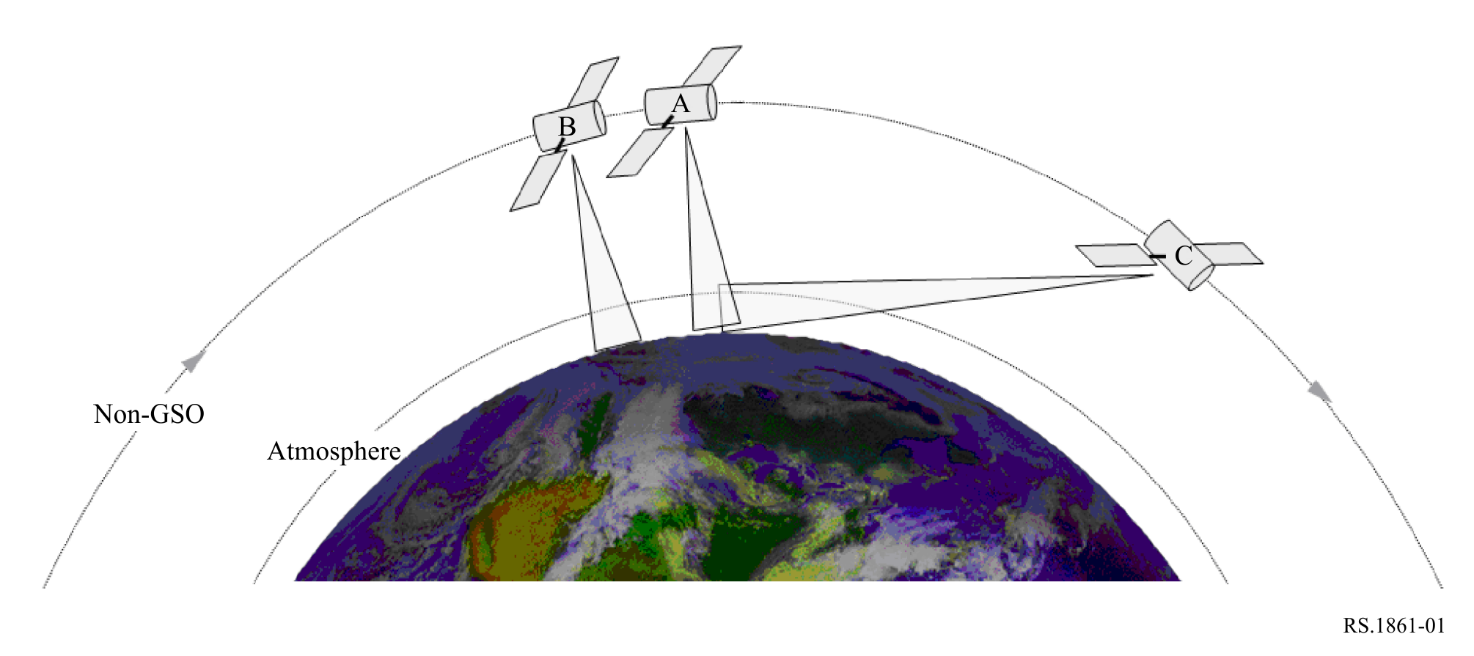 4.1	Fixed-pointing, multiple frequency and polarization radiometric sensingSensing concurrently at multiple frequencies and polarizations offers the possibilities of identifying the presence of multiple natural emitters present in the field of view of the sensor as well as creating profiles of their concentrations. Profiling (a.k.a. sounding) sensors may be nadir-pointing or pointed at the limb of the Earth. Applications of profiling sensors includes the determination of atmospheric chemistry profiles of H2O, O3, ClO, BrO, HCl, OH, HO2, HNO3, HCN, and N2O through limb measurements.Fixed pointing radiometers are also used to determine path delay of the radar signals caused by atmospheric water vapour. This information is used to improve measurement resolution of altimeters.Radiometers designed for the whole Earth viewing perform continuous, hemispheric microwave soundings of temperature and humidity profiles as well as rain mapping.4.2	Conical scanning radiometersMany of the passive microwave sensors designed for imaging the Earth’s surface features use a conical scan configuration. Scans are typically performed by rotating the antenna at an offset angle from the nadir direction which maintains a constant ground incidence angle along the entire scan-lines. This feature allows for the uniform interpretation of surface measurements since the footprints will remain constant in size, and also because the polarization characteristics of the signal have an angular dependence which in this case is kept constant. Conical scanning radiometers are used to monitor various water processes including precipitation, oceanic water vapour, cloud water, near-surface wind speed, sea surface temperature, soil moisture, snow cover, and sea ice parameters. They can also be used to provide information on the integrated column precipitation content, its area distribution, and its intensity. Conical scanning antennas gather information over wide areas as shown in Fig. 2.FIGURE 2Geometry of conical scan passive microwave radiometers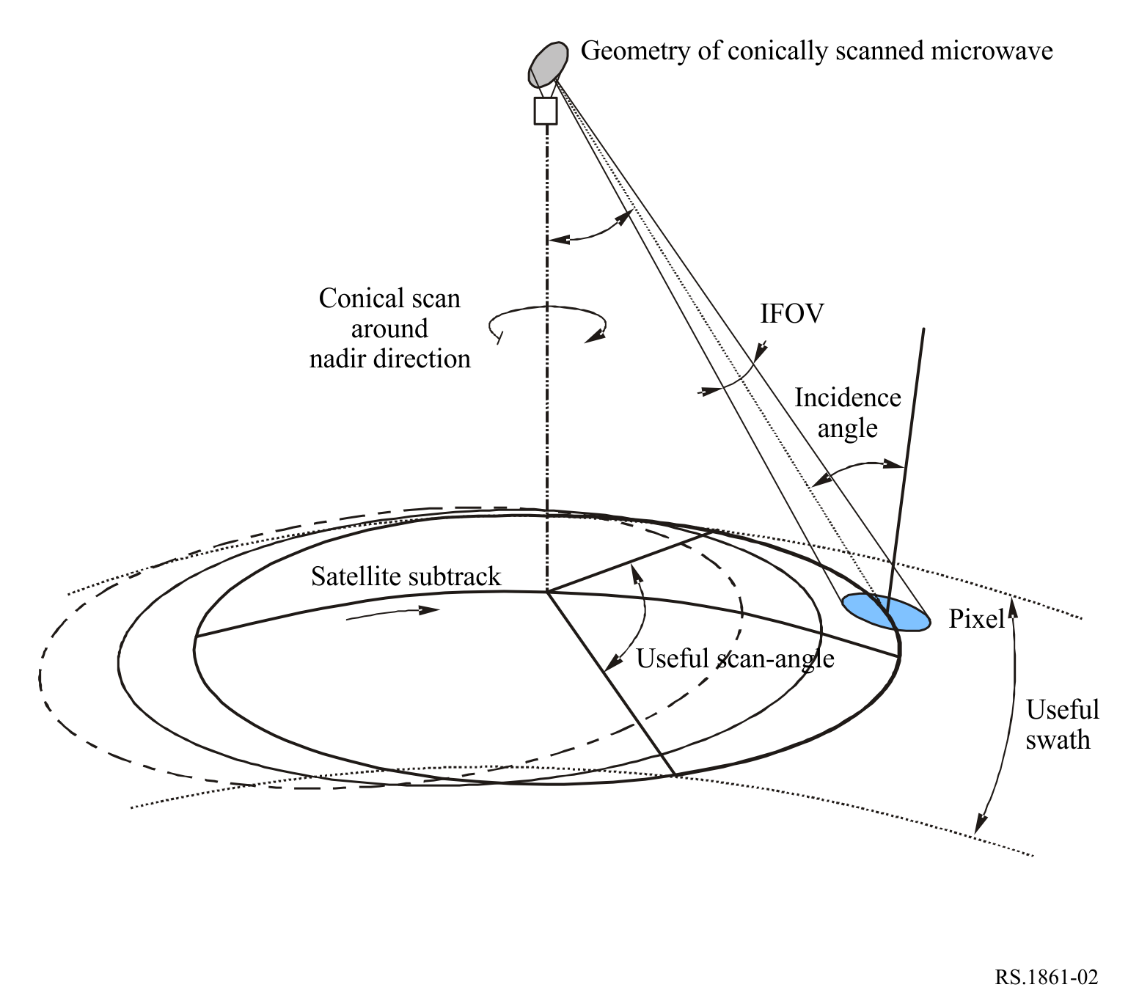 4.3	Cross-track/nadir scanning radiometersThe cross-track/nadir scanning is typically performed across the surface of the Earth, perpendicular to the orbital path, as shown in Fig. 3. Cross-track/nadir scanning is performed by physically rotating a reflector 360° through the nadir direction. As the reflector is directed away from the surface of the Earth, sensor channels are still used as calibrations are performed by measuring the cosmic background (i.e. cold sky) in addition to a known ‘warm’ source on the spacecraft, as shown in Fig. 4.Scanning radiometric measurements are performed over wide areas creating virtual maps of the parameter being measured. This data product determines the horizontal spatial variability of a parameter rather than measuring the parameters at specific points. As the sensor scans away from nadir, the incidence angle increases and thus the footprint size increases and becomes more elliptical. Scanning measurements are also typically performed at multiple frequencies and polarizations. Typical applications of cross-track/nadir scanning radiometers include the measurement of temperature profiles in the upper atmosphere (especially the stratosphere) and to provide a cloud-filtering capability for tropospheric temperature observations. They also are used to provide daily global observations of temperature and moisture profiles at high temporal resolution, and to measure cloud liquid water content and provide qualitative estimates of precipitation rate.FIGURE 3Typical cross-track Earth scanning pattern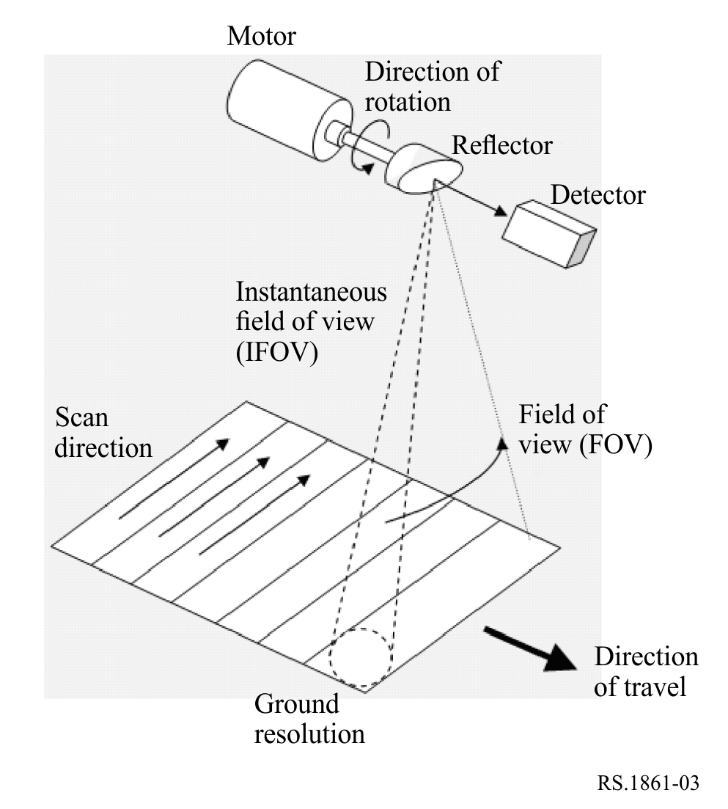 FIGURE 4Typical sensing scanning pattern over 360°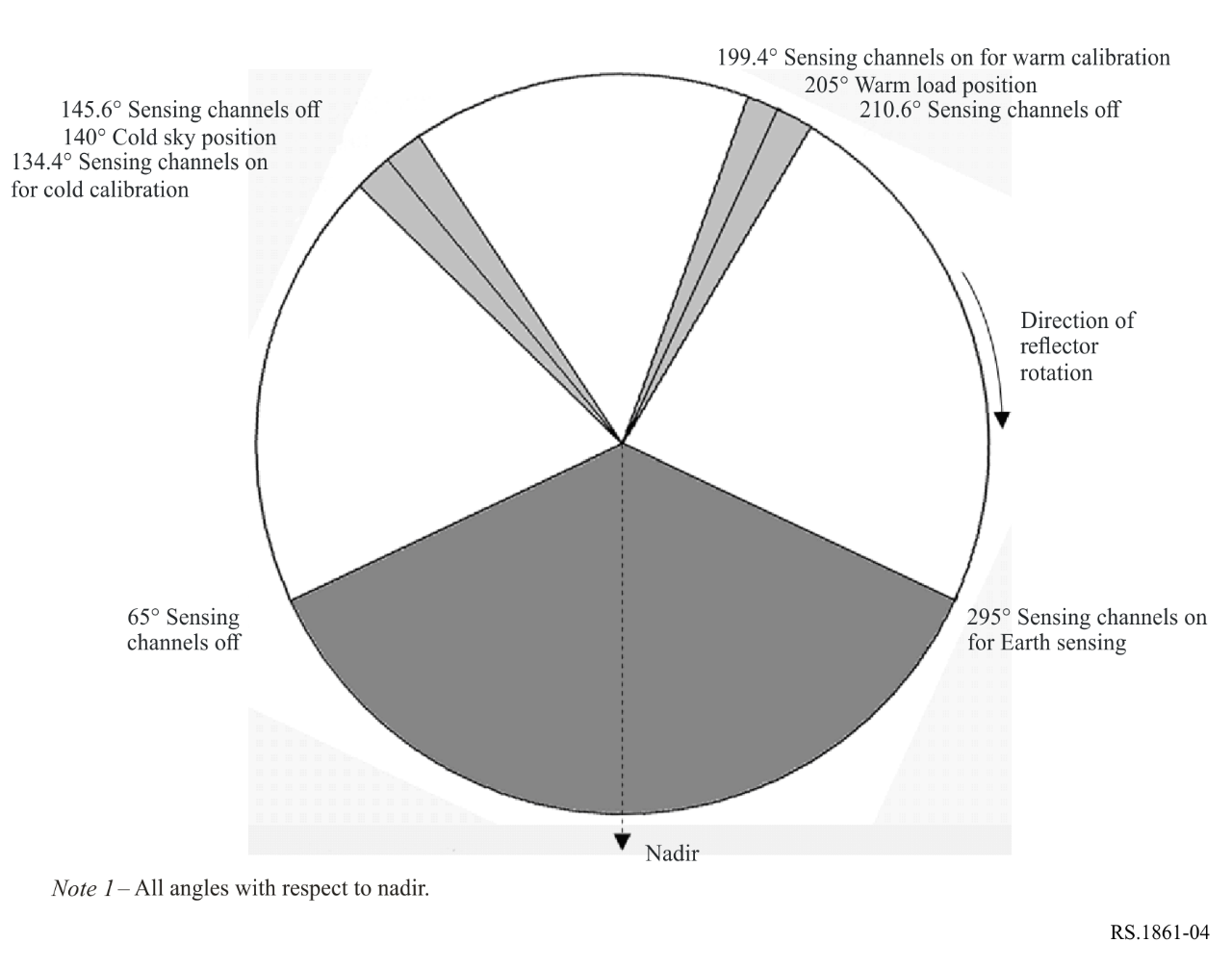 4.4	Push-broom radiometersA ‘push-broom’ (along track) sensor consists of a line of sensors arranged perpendicular to the flight direction of the spacecraft, as illustrated in Fig. 5. Different areas of the Earth’s surface are detected as the spacecraft flies forward. The push-broom is a purely static instrument with no moving parts. The major desirable feature of the push-broom is that all resolution elements in a scan line are acquired simultaneously, and not sequentially as with mechanically scanned sensors, enabling this type of sensor to significantly increase the achievable radiometric resolution. Push-broom sensors can be used for a variety of applications, including temperature profiles measurements of the atmosphere, and soil moisture and ocean salinity measurements.FIGURE 5Typical push-broom radiometer configuration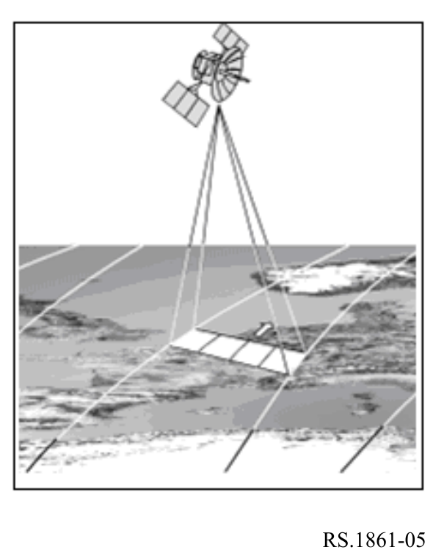 4.5	Limb scanning radiometersSome of the limb sounding radiometers also perform elevation scanning of the Earth’s limb in order to cover the whole vertical range and improve the vertical resolution.4.6	Interferometric radiometersUnlike real aperture radiometers, interferometric radiometers use aperture synthesis technology to achieve brightness temperature measurements of the objective. Interferometric radiometers generally configure distributed small antenna elements to comprise a thinned array in order to reduce the complexity of antenna structure and in turn to deploy an antenna array with larger size to improve the spatial resolution. Because the spatial frequency distribution of brightness temperature is obtained by cross correlating the measurements from different two antenna elements, and then the brightness temperature image can be reconstructed from its spatial frequency distribution through Fourier transform, generally there is no need to scan mechanically for interferometric radiometers. But some interferometric systems also move or rotate their antenna elements to further reduce the number of elements.4.7	Raster scanning radiometersOne of GSO sensors with real aperture antenna will use raster scan mode to achieve observations of the full Earth disk or a designated square region. In raster scanning, the beam sweeps horizontally left-to-right at a steady rate, then blanks and rapidly moves back to the left, where it turns back on and sweeps out the next line, as shown in Fig. 6. During this time, the vertical position is also steadily increasing (downward). GSO raster scanning radiometers can provide temperature and humidity profiles, cloud ice/liquid water columnar amount and gross profile, precipitation rate (particularly in cyclone or convection) with very high temporal resolution. Raster scanning radiometers are currently only identified in frequencies of 114.25 GHz and higher.FIGURE 6Typical raster scanning pattern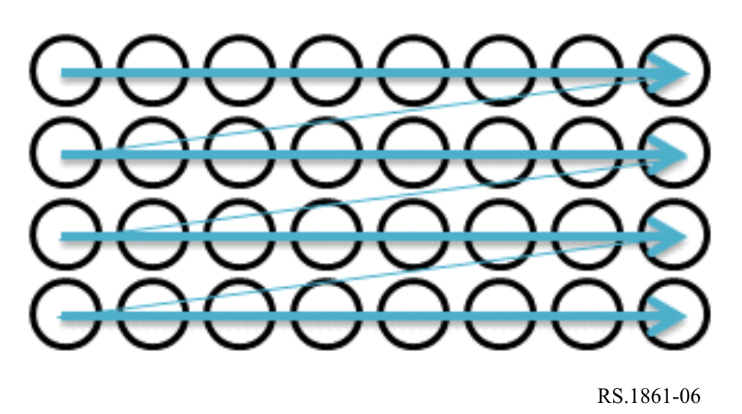 4.8	Wide strip and thin circle combined scanning radiometersGSO radiometers also focus on rapidly changing weather phenomenon observation. It needs to use real aperture design to ensure the calibration accuracy and the observation reality of dynamic targets. The wide strip and thin circle combined scanning radiometer, as illustrated in Fig. 7(a) and (b), can realize calibration in every one second and scan on stable satellite platform in GSO. This scan mode combines the general scan (wide strip) of satellite and detail local scan (thin circle) of sensor. As shown in Fig. 7, with the movement of the satellite, the large sensors on the satellite move alternately from west to east and from east to west, and step along the south direction. By this way, it forms the general scan in two dimensional stripes. At the same time, as shown the small black circles in Fig. 7, the small rotating scanning mirror inside the antenna scans quickly in a circle, in which total 110° angle range and the rest 250° are used for observation and calibration, and forms the detail local scan. As a result, the new beam scanning system with three-dimensional motion and two-dimensional coverage can solve the problem of large disturbance torque of the antenna motion, and also to meet the requirements of region coverage and time resolution. One step of the general scan and one circle of the detail local scan spend the same time. The main observation channels include oxygen absorption channel, water absorption channel and window channel.FIGURE 7Scanning pattern of real aperture radiometers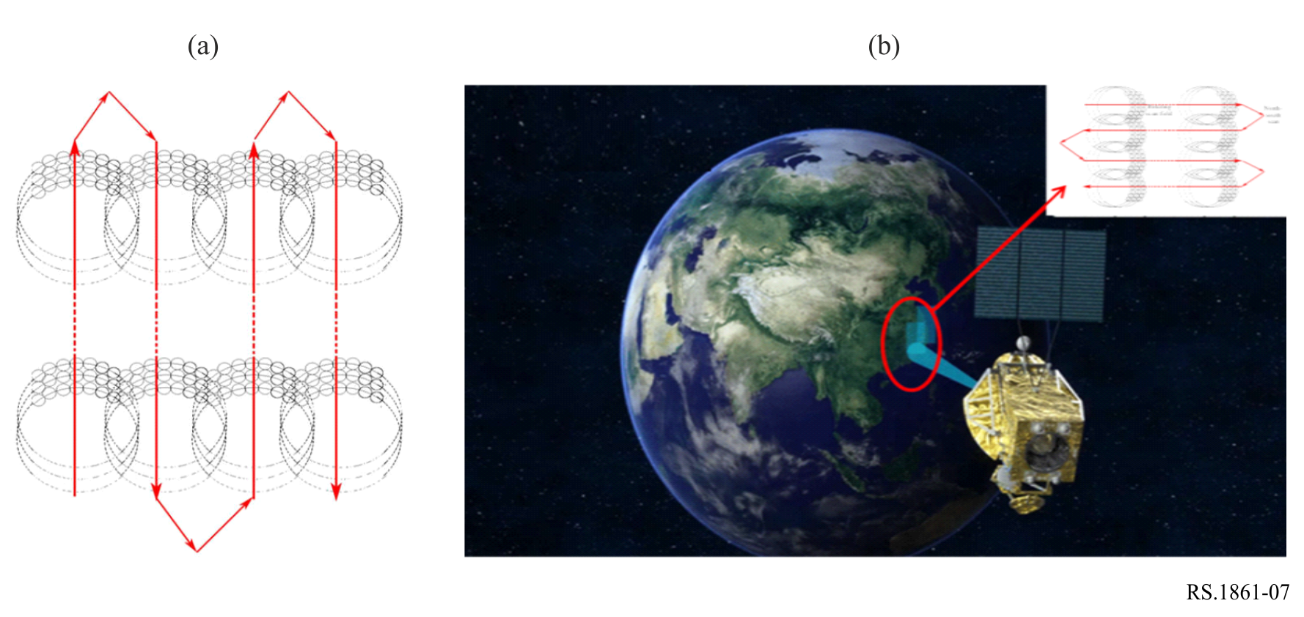 5	Definition of parametersTable 1 provides the definitions of the technical and operational EESS parameters associated with passive sensors and their operation.TABLE 1Definitions of technical and operational EESS parameters for passive sensorsTABLE 1 (cont.)TABLE 1 (end)FIGURE 8Scanning configuration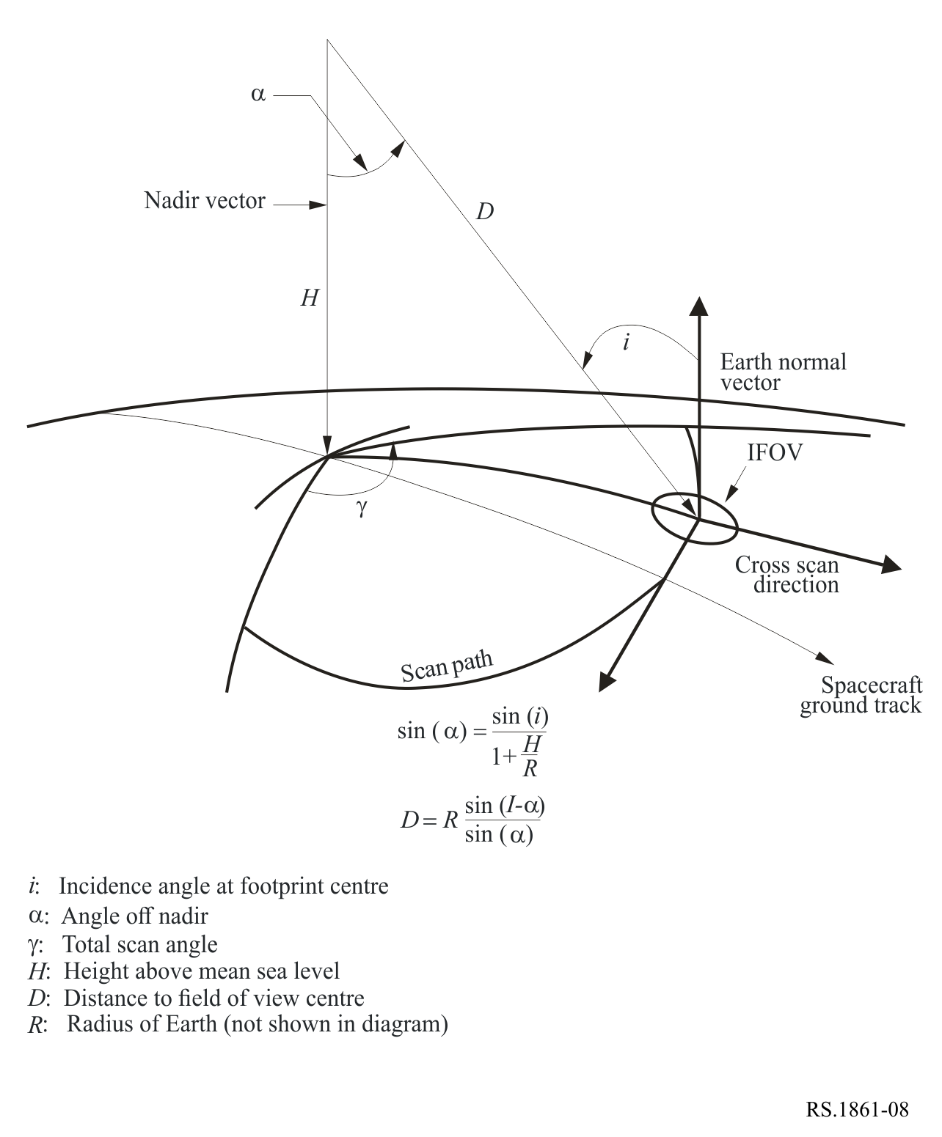 Note that the field of view’s projection on the Earth’s surface becomes elliptical due to the increased incidence angle from nadir to the edge of the swath width (half swath).6	Parameters of typical systemsThis section provides typical parameters of passive sensors for EESS (passive) bands between 1 GHz and 275 GHz. Table 2 lists the EESS (passive) bands and the section in this text that contains the passive sensor parameters for each frequency band. A consistent set of parameters is used for each band to support worst-case static analyses and dynamic analyses to determine interference levels into passive sensors.TABLE 2List of EESS (passive) bands6.1	Typical parameters of passive sensors operating in the 1 400-1 427 MHz frequency bandFrequencies near 1 400 MHz are ideal for measuring soil moisture, and also for measuring sea surface salinity and vegetation biomass. Soil moisture is a key variable in the hydrologic cycle with significant influence on evaporation, infiltration and runoff. In the vadose zone, soil moisture governs the rate of water uptake by vegetation. Sea surface salinity has an influence on deep thermohaline circulation and the meridional heat transport. Variations in salinity influence the near surface dynamics of tropical oceans. To date, there is no capability to globally measure soil moisture and sea surface salinity directly from in-situ measurements, so the protection of this passive frequency band is essential for obtaining measurements on a global basis.Some of the remote sensing missions operating in this band collect soil moisture data in the entire passive microwave band. Others missions use this frequency band collect measurements of ocean salinity with the goal of observing and modelling the processes that relate sea surface salinity variations to climatic changes in the hydrologic cycle, and to understand how these variations influence the general ocean circulation. Still other missions will use a different technological approach and will measure both soil moisture and ocean salinity.Table 3 provides the characteristics and parameters of sensors on these missions.TABLE 3EESS (passive) sensor characteristics in the 1 400-1 427 MHz frequency bandFIGURE 9Sensor A1 antenna pattern for the 1 400-1 427 MHz frequency band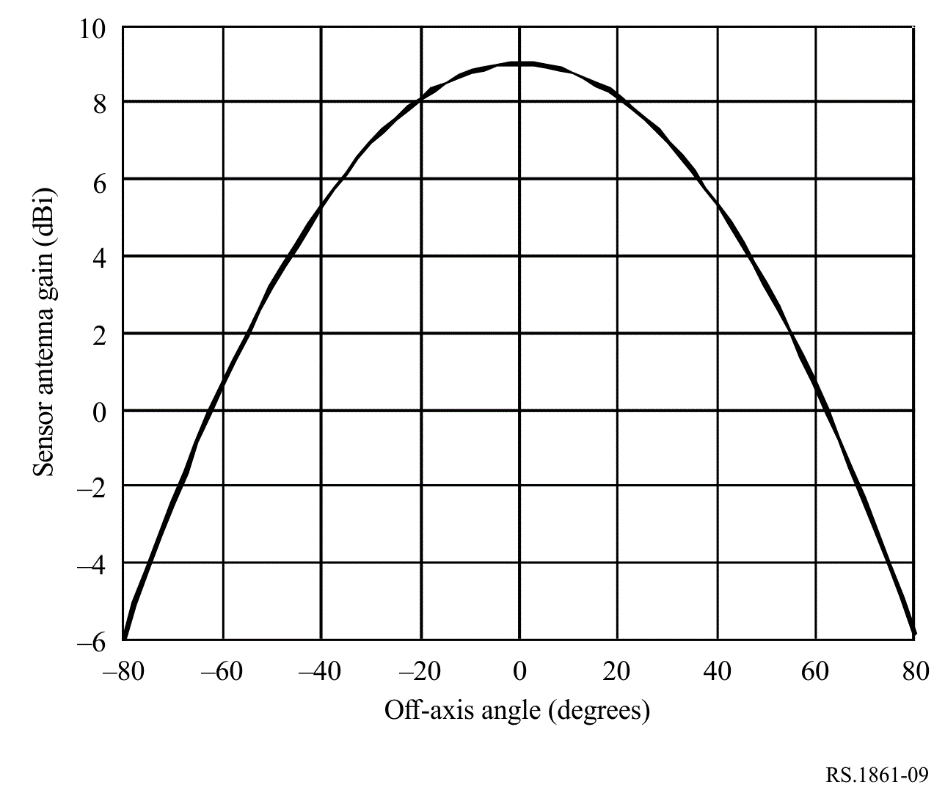 FIGURE 10Sensor A2 antenna patterns for the 1 400-1 427 MHz frequency band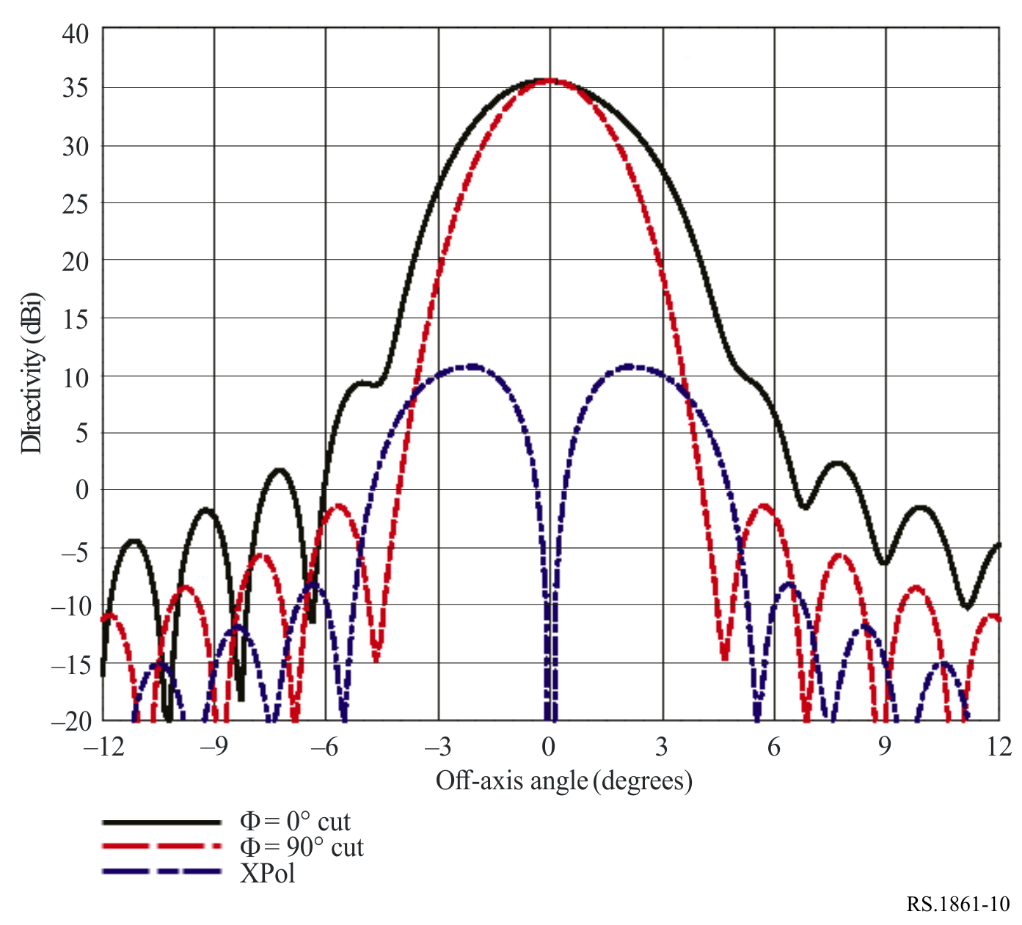 6.2	Typical parameters of passive sensors operating in the 6 425-7 250 MHz frequency bandThe 6-7 GHz frequency band channel is essential for observing global soil moisture, global sea surface temperature, temperature of sea ice and sea surface wind through cloud, in combination with other channels.In measurement of soil moisture, measurement in higher frequencies is strongly influenced by vegetation and the atmosphere, and the 6-7 GHz frequency band is the most suitable for obtaining relatively higher spatial resolution measurements. In the case of measurement of sea surface temperature, measurement in higher frequencies is strongly influenced by the atmosphere and lower temperature is more difficult to measure in higher frequencies. This combination of effects makes the 6-7 GHz frequency band the most suitable for obtaining sea surface temperature.Table 4 summarizes the parameters of passive sensors that are or will be operating in the 6.425-7.25 GHz frequency band.TABLE 4EESS (passive) sensor characteristics in the 6 425-7 250 MHz frequency bandTABLE 4 (end)6.3	Typical parameters of passive sensors operating in the 10.6-10.7 GHz frequency band The 10.6-10.7 GHz frequency band is of primary interest to measure rain, snow, sea state, and ocean wind. Tables 5 and 6 summarizes the parameters of passive sensors that are or will be operating in the 10.6-10.7 GHz frequency band.TABLE 5EESS (passive) sensor characteristics in the 10.6-10.7 GHz frequency bandTABLE 5 (end)TABLE 6EESS (passive) sensor characteristics in the 10.6-10.7 GHz frequency bandTABLE 6 (end)6.4	Typical parameters of passive sensors operating in the 18.6-18.8 GHz frequency bandThe 18.6-18.8 GHz frequency band is essential for observing global rain rates, sea state, sea ice, water vapour, ocean wind speed, soil emissivity, and humidity. Tables 7 and 8 summarizes the parameters of passive sensors that are or will be operating in the 18.6-18.8 GHz frequency band.TABLE 7EESS (passive) sensor characteristics in the 18.6-18.8 GHz frequency bandTABLE 7 (end)TABLE 8EESS (passive) sensor characteristics in the 18.6-18.8 GHz frequency bandTABLE 8 (end)6.5	Typical parameters of passive sensors operating in the 21.2-21.4 GHz frequency bandThe 21.2-21.4 GHz frequency band in addition to the 23.6-24 GHz frequency band are used for measurements of water vapour and liquid water both on the Earth’s surface and in the atmosphere. They are on either side of the 22.235 GHz water-vapour spectral line. Atmospheric measurements are used with oxygen, O2, temperature measurements to remove the effect of water vapour on temperature profiles. Table 9 summarizes the parameters of passive sensors that are or will be operating in the 21.2-21.4 GHz frequency band.TABLE 9EESS (passive) sensor characteristics in the 21.2-21.4 GHz frequency bandTABLE 9 (end)6.6	Typical parameters of passive sensors operating in the 22.21-22.5 GHz frequency bandPassive sensors use the 22.21-22.5 GHz frequency band to collect radiometric data on integrated water vapor content. One representative sensor is characterized in Table 10.TABLE 10EESS (passive) sensor characteristics in the 22.21-22.5 GHz frequency bandTABLE 10 (end)6.7	Typical parameters of passive sensors operating in the 23.6-24 GHz frequency bandIn case of a sounder, passive measurements around frequencies 23.8 GHz (total water vapour content), 31.5 GHz (window channel) and 90 GHz (liquid water) provide auxiliary data which play a predominant role in the retrieval process of temperature measurements performed in the O2 absorption spectrum. These auxiliary measurements must have radiometric and geometric performances and availability criteria consistent with those of the temperature measurements. In case of a conical scanning radiometer, it is possible to measure horizontal water vapour distribution with other channels. The main characteristics of the sensors are given in Tables 11 and 12.TABLE 11EESS (passive) sensor characteristics in the 23.6-24 GHz frequency bandTABLE 11 (cont.)TABLE 11 (end)TABLE 12EESS (passive) sensor characteristics in the 23.6-24 GHz frequency band TABLE 12 (cont.)TABLE 12 (end)FIGURE 11Sensor F4 antenna pattern (23.8 GHz)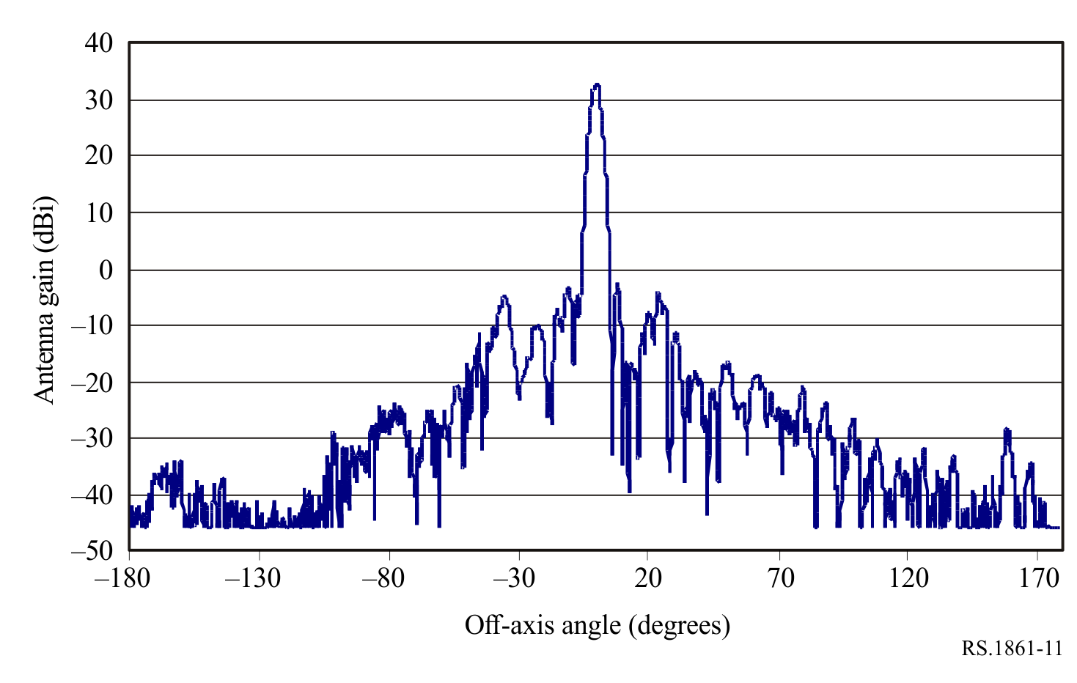 6.8	Typical parameters of passive sensors operating in the 31.3-31.8 GHz frequency bandPassive measurements around frequencies 23.8 GHz (total water vapour content), 31.5 GHz (window channel) and 90 GHz (liquid water) provide auxiliary data which play a predominant role in the retrieval process of temperature measurements performed in the O2 absorption spectrum. These auxiliary measurements must have radiometric and geometric performances and availability criteria consistent with those of the temperature measurements.This frequency band is one of the frequency bands used for close-to-nadir atmospheric sounding in conjunction with the frequency bands such as 23.8 GHz and 50.3 GHz for the characterization each layer of the Earth’s atmosphere. The 31.3-31.5 GHz frequency band will also be used in conjunction with the frequency band 31.5-31.8 GHz as a ‘split window’. This will allow a comparison of the measurements conducted in the two sub-bands to check the quality of the data. This will then allow using the full band when the quality is expected good to increase the sensitivity of the sensor.Tables 13 and 14 summarize the parameters of passive sensors that are or will be operating in the 31.3-31.8 GHz frequency band.TABLE 13EESS (passive) sensor characteristics in the 31.3-31.8 GHz frequency bandTABLE 13 (end)NOTE – * indicates that a particular sensor is flown on different missions, with different orbit and sensor parameters.TABLE 14EESS (passive) sensor characteristics in the 31.3-31.8 GHz frequency band6.9	Typical parameters of passive sensors operating in the 36-37 GHz frequency bandThe 36-37 GHz frequency band is vital for the study of global water circulation, rain rates, snow, sea ice and clouds. Tables 15 and 16 summarize the parameters of passive sensors that are or will be operating in the 36-37 GHz frequency band.TABLE 15EESS (passive) sensor characteristics in the 36-37 GHz frequency band TABLE 15 (end)TABLE 16EESS (passive) sensor characteristics in the 36-37 GHz frequency band TABLE 16 (end)NOTE – This parameter is included for this band due to its use in Resolution 752 (WRC-07).FIGURE 12Sensor H9 antenna pattern (36.5 GHz)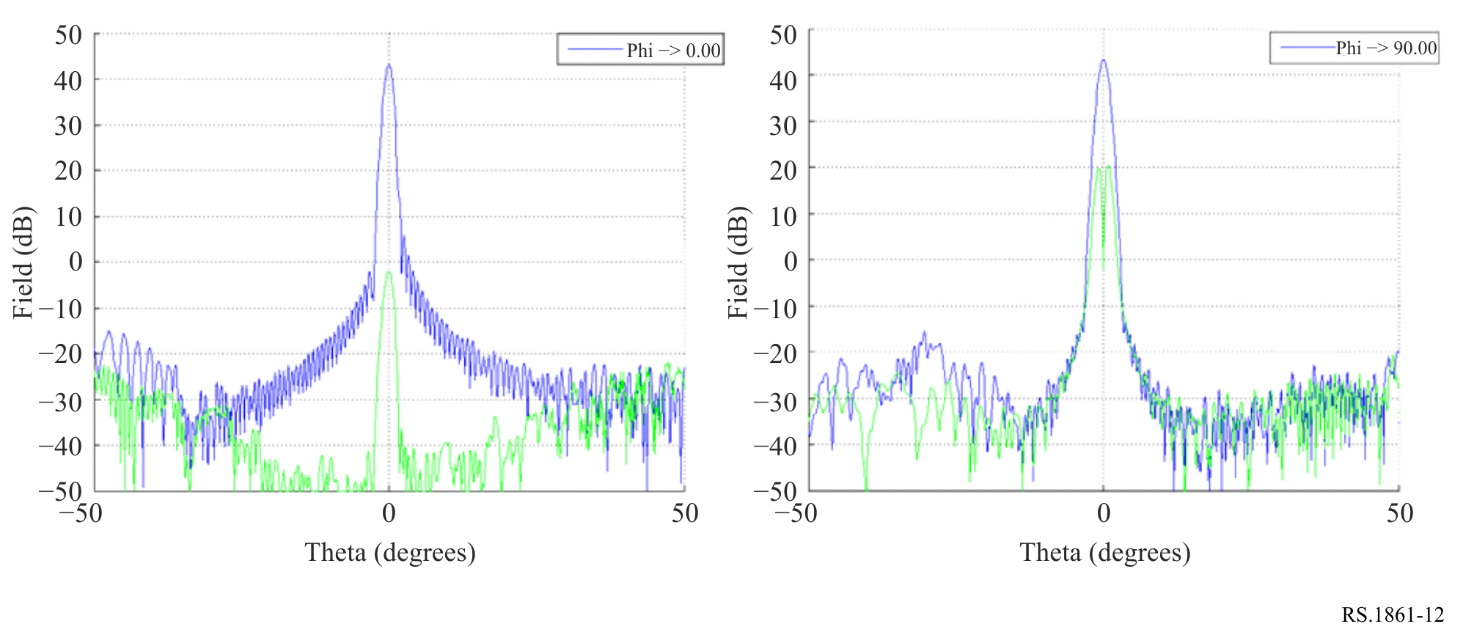 6.10	Typical parameters of passive sensors operating in the 50.2-50.4 GHz frequency bandThis frequency band is one of several frequency bands between 50 GHz and 60 GHz that are used collectively to provide three-dimensional temperature profiles of the atmosphere. Tables 17 and 18 summarize the parameters of passive sensors that are or will be operating in the 50.2-50.4 GHz frequency band.TABLE 17EESS (passive) sensor characteristics in the 50.2-50.4 GHz frequency bandTABLE 17 (end)TABLE 18EESS (passive) sensor characteristics in the 50.2-50.4 GHz frequency band6.11	Typical parameters of passive sensors operating in the 52.6-54.25 GHz frequency band This frequency band is one of the frequency bands used for close-to-nadir atmospheric sounding in conjunction with the frequency bands at 23.8 GHz, 31.5 GHz and 50.3 GHz to characterize each layer of the atmosphere. Tables 19 and 20 summarize the parameters of passive sensors that are or will be operating in the 52.6-54.25 GHz frequency band.TABLE 19EESS (passive) sensor characteristics in the 52.6-54.25 GHz frequency bandTABLE 19 (end)TABLE 20EESS (passive) sensor characteristics in the 52.6-54.25 GHz frequency bandTABLE 20 (cont.)TABLE 20 (end)TABLE 21Sensor J5 passive sensor characteristics for channels between 52.6 and 54.25 GHzTABLE 22Sensor J6 passive sensor characteristics for channels 
between 52.6 and 54.25 GHzTABLE 23Sensor J9 passive sensor characteristics for channels between 52.6 and 54.25 GHz6.12	Typical parameters of passive sensors operating in the 54.25-59.3 GHz frequency bandThe 54.25-59.3 GHz frequency band is of primary interest for atmospheric temperature profiling (O2 absorption lines). Tables 24 and 25 summarize the parameters of passive sensors that are or will be operating between 54.25 and 59.3 GHz. The frequency range from 54.25 to 60.3 GHz is covered by many smaller frequency bands with varying bandwidths and polarizations (see Tables 26 through 32).TABLE 24EESS (passive) sensor characteristics operating in the 54.25-59.3 GHz frequency bandTABLE 24 (end)EESS (passive) sensor characteristics operating in the 54.25-59.3 GHz frequency bandTABLE 25EESS (passive) sensor characteristics operating in the 54.25-59.3 GHz frequency bandTABLE 25 (end)TABLE 26Sensor K2 passive sensor characteristics for channels between 54.25 and 59.3 GHzTABLE 27Sensor K3 passive sensor characteristics for channels between 54.25 and 59.3 GHzTABLE 28Sensors K4 and K5 passive sensor characteristics for channels between 54.25 and 60.5 GHzTABLE 29Sensors K4 and K5 passive sensor measurement spatial resolutions
for channels between 54.25 and 60.5 GHzTABLE 30Sensor K6 passive sensor characteristics for channels between 54.25 and 59.3 GHzTABLE 31Sensor K7 passive sensor characteristics for channels between 54.25 and 59.3 GHzTABLE 32Sensors GSO-K1 and GSO-K2 passive sensor characteristics 
for channels between 54.25 and 59.3 GHz6.13	Typical parameters of passive sensors operating in the 86-92 GHz frequency band The 86-92 GHz frequency band is essential for the measurement of clouds, oil spills, ice, snow, and rain. It is also used as a reference window for temperature soundings near 118 GHz. Tables 33 and 34 summarize the parameters of passive sensors that are or will be operating within the 86 and 92 GHz frequency band.TABLE 33EESS (passive) sensor characteristics operating in the 86-92 GHz frequency bandTABLE 33 (cont.)TABLE 33 (end)TABLE 34EESS (passive) sensor characteristics operating in the 86-92 GHz frequency bandTABLE 34 (cont.)TABLE 34 (end)6.14	Typical parameters of passive sensors operating in the 114.25-122.25 GHz frequency bandThe frequency range 114.25-122.25 GHz is of primary interest for atmospheric temperature profiling (O2 absorption lines). Table 35 summarizes the parameters of passive sensors that are or will be operating in the frequency range of 114.25 and 122.25 GHz.TABLE 35EESS (passive) sensor characteristics operating in the 114.25 - 122.25 GHz frequency bandTABLE 35 (end)NOTE – The antenna model from Recommendation ITU-R RS.1813-1 can be adjusted to support elliptical reflectors with the following modifications:•	The maximum antenna gain be defined as: .•	The antenna diameter be defined as: . Therefore, the antenna diameter becomes a function of the angle (α ϵ [0°, 90°]) in the plane that is perpendicular to the antenna boresight vector and between the intended direction of emission and the antenna beam’s major axis.•	The existing functions for G(φ) and φm should be evaluated for each point in the alpha/phi space.TABLE 36Sensor M1 passive sensor characteristics for channels between 114.25 and 122.25 GHzTABLE 37Sensor M2 and M3 passive sensor characteristics 
for channels between 114.25 and 122.25 GHzTABLE 38Sensor M4 and GSO-M1 passive sensor characteristics for channels between 
114.25 and 122.25 GHzTABLE 39Sensor M5 passive sensor characteristics for channels between 114.25 and 122.25 GHzTABLE 40Sensor M6 passive sensor characteristics for channels between 114.25 and 122.25 GHzTABLE 41Sensor GSO-M2 passive sensor characteristics for channels between 114.25 and 122.25 GHz6.15	Typical parameters of passive sensors operating in the 148.5-151.5 GHz frequency bandThe 148.5-151.5 GHz frequency band is essential for passive sensor measurement of N2O, Earth’s surface temperature, and cloud parameters. It is also used as a reference window for temperature soundings. Table 42 summarizes the parameters of passive sensors that are or will be operating in the148.5 and 151.5 GHz frequency band.TABLE 42EESS (passive) sensor characteristics operating in the 148.5 and 151.5 GHz frequency bandFIGURE 13Sensor N1 antenna pattern for the 148.5-151.5 GHz frequency band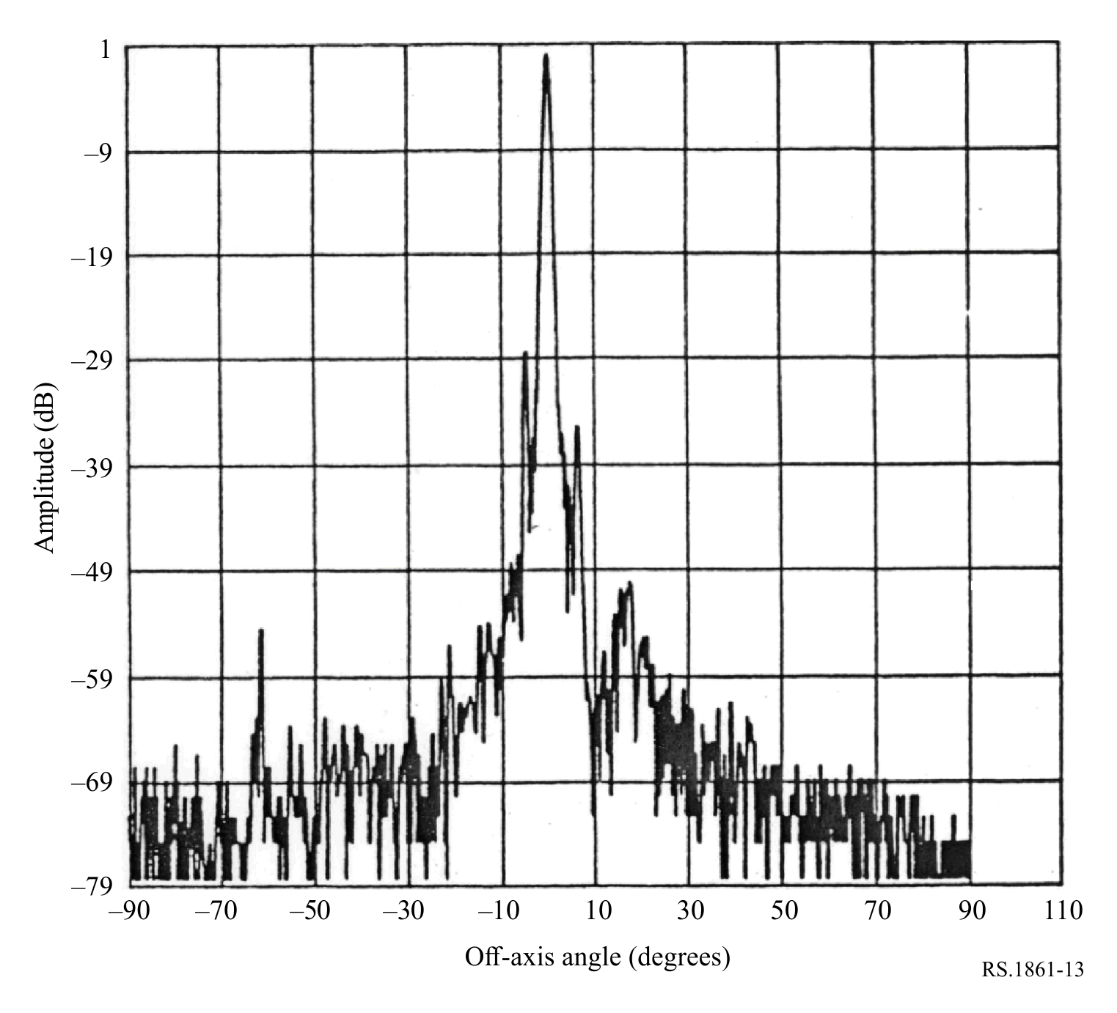 6.16	Typical parameters of passive sensors operating in the 155.5-158.5 GHz frequency bandThe frequency band 155.5-158.5 GHz is of primary interest to measure Earth and cloud parameters. Table 43 summarizes the parameters of passive sensors that are or will be operating in the frequency band 155.5-158.5 GHz. WRC-2000 decided to remove the EESS (passive) allocation in the frequency band 155.5-158.5 GHz per RR No. 5.562F, In the band 155.5-158.5 GHz, the allocation to the Earth exploration-satellite (passive) and space research (passive) services shall terminate on 1 January 2018. (WRC-2000).There are currently six EESS (passive) satellites with sensors operating in this frequency band. It is important to retain the sensor parameters in this Recommendation until these satellites are no longer operational. This frequency band is not planned for passive sensing for future systems.TABLE 43EESS (passive) sensor characteristics operating in the 155.5-158.5 GHz frequency band6.17	Typical parameters of passive sensors operating in the 164-167 GHz frequency bandThe 164-167 GHz frequency band is of primary interest to measure N2O, cloud water and ice, rain, CO, and ClO. Tables 44 and 45 summarize the parameters of passive sensors that are or will be operating in the 164-167 GHz frequency band.TABLE 44EESS (passive) sensor characteristics operating in the 164-167 GHz frequency bandTABLE 44 (end)TABLE 45EESS (passive) sensor characteristics operating in the 164-167 GHz frequency bandTABLE 45 (end)6.18	Typical parameters of passive sensors operating in the 174.8-191.8 GHz frequency bandThe 174.8-191.8 GHz frequency band is essential for passive sensor measurements of N2O and O3, in addition to water vapour profiling. Tables 46 and 47 summarize the parameters of passive sensors that are or will be operating in the 174.8-191.8 GHz frequency band.TABLE 46EESS (passive) sensor characteristics operating in the 174.8-191.8 GHz frequency bandTABLE 46 (cont.)TABLE 46 (end)TABLE 47EESS (passive) sensor characteristics operating in the 174.8-191.8 GHz frequency bandTABLE 47 (cont.)EESS (passive) sensor characteristics operating in the 174.8-191.8 GHz frequency bandTABLE 47 (end)FIGURE 14Sensor Q2 antenna pattern for the 174.8 and 191.8 GHz frequency range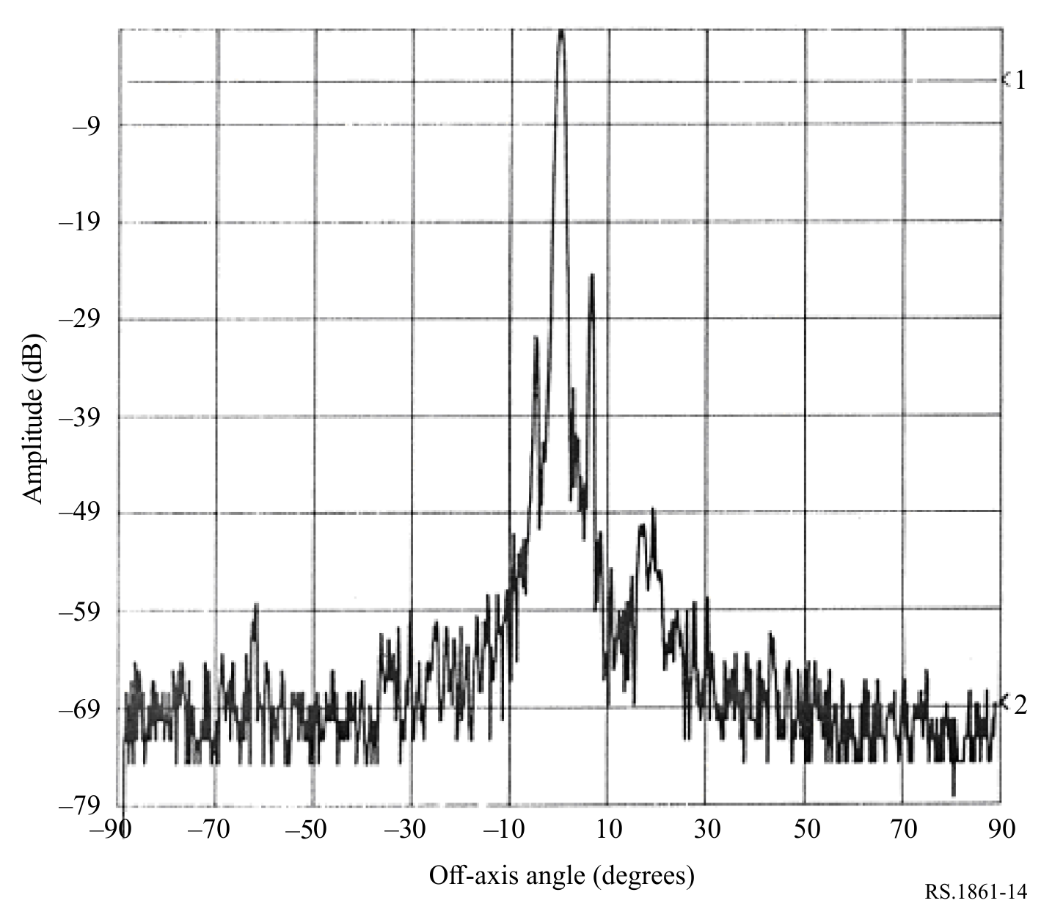 TABLE 48Sensor Q4 passive sensor characteristics for channels between 174.8 and 191.8 GHzTABLE 49Sensor Q8 passive sensor characteristics for channels between 174.8 and 191.8 GHzTABLE 50Sensor Q9 passive sensor characteristics for channels between 174.8 and 191.8 GHzTABLE 51Sensor Q10 passive sensor characteristics for channels between 174.8 and 191.8 GHzTABLE 52Sensor Q14 passive sensor characteristics for channels between 174.8 and 191.8 GHzTABLE 53Sensor Q15 passive sensor characteristics for channels between 174.8 and 191.8 GHzTABLE 54Sensor Q16 passive sensor characteristics for channels between 174.8 and 191.8 GHzTABLE 55Sensor GSO-Q1 passive sensor characteristics for channels between 174.8 and 191.8 GHzTABLE 56Sensor GSO-Q2 passive sensor characteristics for channels between 174.8 and 191.8 GHz6.19	Typical parameters of passive sensors operating in the 200-209 GHz frequency bandTable 57 summarizes the parameters of passive sensors that are or will be operating in the 200-209 GHz frequency band.TABLE 57EESS (passive) sensor characteristics operating in the 200-209 GHz frequency band6.20	Typical parameters of passive sensors operating in the 226-252 GHz frequency rangeThis frequency range is particularly important in providing information to the weather and climate models on ice clouds, especially cirrus clouds, cloud ice water path and cloud ice effective radius, all in support of numerical weather prediction (NWP) and nowcasting. In particular the band is important for measuring cloud ice water paths and cirrus clouds and it is key to estimate the cloud ice content. This is a quasi-window band which allows measuring radiances at both horizontal and vertical polarisations through the atmosphere due to minimum atmospheric absorption compared to the neighbouring bands, allowing to retrieve information on different ice crystal habits.Tables 58 and 59 summarize the parameters of passive sensors that are or will be operating in the frequency range of 226 and 252 GHz.TABLE 58EESS (passive) sensor characteristics operating between 226 and 252 GHzTABLE 59EESS (passive) sensor characteristics operating between 226 and 252 GHzTABLE 60Sensor T1 passive sensor characteristics for channels between 239 and 248 GHzTABLE 61Sensor T2 passive sensor characteristics for channels between 231 and 248 GHz______________Recommendation  ITU-R  RS.1861-1(12/2021)Typical technical and operational characteristics of Earth exploration-satellite service (passive) systems using allocations between 1.4 and 275 GHz RS SeriesRemote sensing systemsSeries of ITU-R Recommendations (Also available online at http://www.itu.int/publ/R-REC/en)Series of ITU-R Recommendations (Also available online at http://www.itu.int/publ/R-REC/en)SeriesTitleBOSatellite deliveryBRRecording for production, archival and play-out; film for televisionBSBroadcasting service (sound)BTBroadcasting service (television)FFixed serviceMMobile, radiodetermination, amateur and related satellite servicesPRadiowave propagationRARadio astronomyRSRemote sensing systemsSFixed-satellite serviceSASpace applications and meteorologySFFrequency sharing and coordination between fixed-satellite and fixed service systemsSMSpectrum managementSNGSatellite news gatheringTFTime signals and frequency standards emissionsVVocabulary and related subjectsNote: This ITU-R Recommendation was approved in English under the procedure detailed in Resolution ITU-R 1.ParameterDefinitionSensor typeVarious types of radiometers are possible depending on the technology of the radiometer: interferometric radiometer, fixed pointing, conical scan, nadir/cross-track scan, push-broom, limb scan radiometerOrbit parametersOrbit parametersAltitudeThe height above the mean sea levelInclinationAngle between the equator and the plane of the orbitEccentricityThe ratio of the distance between the foci of the (elliptical) orbit to the length of the major axisRepeat periodThe time for the footprint of the antenna beam to return to (approximately) the same geographic locationSensor antenna parametersAntenna characteristics vary among sensors. Measured antenna patterns are provided in § 6, where available. A reference radiation pattern is currently being developed for use in other casesSensor antenna parametersAntenna characteristics vary among sensors. Measured antenna patterns are provided in § 6, where available. A reference radiation pattern is currently being developed for use in other casesNumber of beamsThe number of beams is the number of Instantaneous Field of View (IFOV) on Earth from which data are acquired at one timeAntenna sizeFor real aperture radiometers, it is the diameter of the antenna reflector; 
For interferometric radiometers, it is the size of antenna array.Maximum antenna gainThe maximum antenna gain can be the real one, or, if it is not known, it can be computed using the antenna efficiency  and D diameter of the reflector (when applicable), with the formula:PolarizationSpecification of linear (i.e. vertical, horizontal ,+45 º, −45º) or circular (i.e. left-hand, right-hand) polarization−3 dB beamwidthThe −3 dB beamwidth, θ3dB, is defined as the angle between the two directions in which the radiation intensity is one-half the maximum value. This value provides a simple and general comparison of the width of the antenna’s main lobe.For interferometric radiometers, it is the beamwidth of synthetic beam.Note: The full antenna pattern is susceptible to interference and should be used in interference analyses.ParameterDefinitionInstantaneous field of viewThe instantaneous field of view (IFOV) for a real aperture system is the area over which the detector is sensitive to radiation, generally defined as the linear dimensions of the beam on the Earth corresponding to the −3 dB beamwidth. By knowing the altitude of the satellite, the dimension of the IFOV can be calculated on the Earth’s surface at the boresight direction (or at the tangent point for limb sounding sensors): the IFOV is generally expressed in km × km representing the minor and major axis of the footprint. The area of the IFOV (in km²) is also provided. The IFOV is a measure of the size of the resolution element.In a scanning system the IFOV refers to the solid angle subtended by the detector when the scanning motion is stopped. For conical scan radiometers, two values are usually computed:–	along-track: in the direction of the platform motion (along the in-track direction);–	cross-track: in the direction orthogonal to the motion of the sensor platform.For nadir scan radiometers, such as that shown in Fig. 3, the nadir IFOV = H×θ3dB, where H is the altitude of the satellite and θ3dB is the half-power beamwidth. The area of the nadir IFOV is See also Fig. 8.Since the direct measurements of interferometric radiometers are done in the spatial frequency domain, the IFOV parameter which usually describes the characteristic of spatial domain may not be applicable to interferometric radiometers.Off-nadir pointing angleThe angle between the nadir and the pointing direction. It is the angle α in Fig. 8Incidence angle at EarthThe angle between the pointing direction and the normal to the Earth’s surface. It is the angle i as in Fig. 8Swath width/CoverageThe swath width is defined as the linear ground distance covered in the cross-track direction for NGSO radiometersor the angular field of view (AFOV), scanning angle. For a nadir radiometer, it depends on the maximum off nadir angle. The field of view (FOV) is the total range of viewing of a sensor into the direction of the target. The cross-track component of the FOV is equivalent to the swath width.GSO radiometers normally need to cover the full Earth disk or part of the disk.Main beam efficiencyNote: This parameter is only included for the 10.6-10.7 GHz and 36-37 GHz bands due to its use in Resolution 751 (WRC-07) and Resolution 752 (WRC-07), respectively. The main beam efficiency is defined as the ratio of the energy received in the main beam, which is 2.5 times the antenna’s −3 dB beamwidth, to the energy received in the complete antenna pattern. This parameter is not the same as the antenna efficiency.Antenna efficiencyA measure of how effective an antenna is at receiving electromagnetic waves. The antenna efficiency is defined as the ratio of the maximum effective area of the antenna to the aperture area. This parameter is not the same as main beam efficiency. It is in particular used to compute the value of maximum antenna gain (see above) Beam dynamicsThe beam dynamics is defined as follows:–	For conical scans of NGSO systems, it is the rotating speed of the beam;–	For mechanical nadir scans of NGSO systems, it is the scan period, and the observation time in each scan period (i.e. the time of fulfilling one swath width scanning) may also be needed since the rotating speed of the antenna is commonly not constant; –	For NGSO interferometric radiometers, it may not be applicable.–	For GSO radiometers, it is the observation time of accomplishing a full disk scan or a special regional scan.Sensor antenna patternAntenna gain as a function of off-axis angle. For interferometric radiometers, it is the pattern of synthetic beam.ParameterDefinitionCold calibration antenna gainAntenna gain in the direction of (cold) space. This could be the maximum gain of the primary antenna or the secondary antennaCold calibration horizontal angleHorizontal angle (degrees relative to satellite track) of the cold calibration measurement. This angle is measured in the tangent plane relative to the along-track directionCold calibration vertical angleVertical angle (degrees relative to nadir direction) of the cold calibration measurement. This angle is measured out from the tangent planeSensor receiver parametersSensor receiver parametersSensor integration timeThe sensor integration time corresponds to the short period of time allocated for the radiative measurement of the instantaneous area of observation by the detector of a sensorChannel bandwidthThe channel bandwidth is the range of frequencies around a centre frequency used by the passive sensorMeasurement spatial resolutionMeasurement spatial resolutionHorizontal resolutionThe spatial resolution is often defined as the ability to distinguish between two closely spaced objects on an image. It is generally expressed in both horizontal (usually cross-track direction) and vertical (along-track direction) resolutions. (Note that “vertical”, in this sense, does not refer to altitude.) For limb sounding sensors, horizontal resolution is in the direction parallel with the surface, and vertical resolution is in the altitude direction.There may be some difference between the spatial resolution and the IFOV size for one radiometer depending on its integration time and the moving speeds of its antenna and the platform.Vertical resolutionThe spatial resolution is often defined as the ability to distinguish between two closely spaced objects on an image. It is generally expressed in both horizontal (usually cross-track direction) and vertical (along-track direction) resolutions. (Note that “vertical”, in this sense, does not refer to altitude.) For limb sounding sensors, horizontal resolution is in the direction parallel with the surface, and vertical resolution is in the altitude direction.There may be some difference between the spatial resolution and the IFOV size for one radiometer depending on its integration time and the moving speeds of its antenna and the platform.EESS (passive) bandSection containing passive 
sensor parameters1 400-1 427 MHz6.16 425-7 250 MHz6.210.6-10.7 GHz6.318.6-18.8 GHz6.421.2-21.4 GHz6.522.21-22.5 GHz6.623.6-24 GHz6.731.3-31.8 GHz6.836-37 GHz6.950.2-50.4 GHz6.1052.6-54.25 GHz6.1154.25-59.3 GHz6.1286-92 GHz6.13114.25-122.25 GHz6.14148.5-151.5 GHz6.15155.5-158.5 GHz6.16164-167 GHz6.17174.8-191.8 GHz6.18200-209 GHz6.19226-252 GHz6.20Sensor A1Sensor A2Sensor A4Sensor typeInterferometric radiometerConical scanConical scanOrbit parametersOrbit parametersOrbit parametersOrbit parametersAltitude (km)757670820Inclination (degree)989898.702Eccentricity000.0011441Repeat period (days)3329Sensor antenna parametersSensor antenna parametersSensor antenna parametersSensor antenna parametersNumber of beams111Antenna sizeN/A6.2 m7.4 mMaximum beam gain (dBi)93739.1PolarizationV, HV, HV, H−3 dB beamwidth (degree)71.62.61.89-2.20Instantaneous field of view756 km250.1 × 38.5 km77 × 43 kmOff-nadir pointing angle (degree)2535.546.5Incidence angle at Earth (degree)2°/4839.955Swath width (km)1 0001 000>1 900Antenna efficiency0.60Beam dynamicsFixed14.6 rpm7.8 rpmSensor antenna patternFig. 9Fig. 10Cold calibration antenna gain (dBi)N/AN/A39.1Cold calibration angle (degrees re. satellite track)N/AN/A0 ºCold calibration angle (degrees re. nadir direction)N/AN/A45º-180ºSensor receiver parametersSensor receiver parametersSensor receiver parametersSensor receiver parametersSensor integration time1.2 s84 ms55.4 msChannel bandwidth (MHz)272727Measurement spatial resolutionMeasurement spatial resolutionMeasurement spatial resolutionMeasurement spatial resolutionHorizontal resolution (km)403977Vertical resolutionN/AN/A43 kmSensor B3Sensor B4Sensor B5Sensor B6Sensor B7Sensor typeConical scanConical scanConical scanConical scanConical scanOrbit parametersOrbit parametersOrbit parametersOrbit parametersOrbit parametersOrbit parametersAltitude (km)830699.6820970665.96Inclination (degree)98.8598.18698.70299.398.06Eccentricity00.0020.00114410.001170.0015Repeat period (days)1629143Sensor antenna parametersSensor antenna parametersSensor antenna parametersSensor antenna parametersSensor antenna parametersSensor antenna parametersNumber of beams11411Antenna size (m)1.02.07.41.02.0Maximum beam gain 35.5 dBi40.6 dBi51.5 dBi36 dBi40.6 dBPolarizationV, HV, HV, HV, HV, H−3 dB beamwidth (degree)2.51.80.43-0.583.111.8Instantaneous field of view (km)70 × 16735 × 6219 × 1174 × 12233 × 57Off-nadir pointing angle53.3°47.5°46.5°44°47.7°Incidence angle at Earth65°55°55°53°55°Swath width (km)2 2001 450>1 9001 7001 535Antenna efficiency0.570.60.57Beam dynamics2.5 s/scan period, counter clockwise40 rpm7.8 rpm3.57 s/scan40 rpmSensor antenna patternSee Rec. ITU-R RS.1813See Rec. ITU-R RS.1813See Rec. ITU-R RS.1813See Rec. ITU-R RS.1813Cold calibration antenna gain22.3 dBi25.6 dBi51.5 dBi25 dB25.6 dBiSensor B3Sensor B4Sensor B5Sensor B6Sensor B7Cold calibration angle (degrees re. satellite track)315º115.5º0 º158°118.7ºCold calibration angle (degrees re. nadir direction)90º97.0º45º-180º80 °94.6ºSensor receiver parametersSensor receiver parametersSensor receiver parametersSensor receiver parametersSensor receiver parametersSensor receiver parametersSensor integration time5 ms2.6 ms13.7 ms10 ms2.5msChannel bandwidth350 MHz centred at 6.925 GHz and at 7.3 GHz350 MHz centred at 6.925 GHz and at 7.3 GHz400 MHz centred at 6.925 GHz350 MHz350 MHz centred at 6.925 GHz and at 7.3 GHzMeasurement spatial resolution95 kmHorizontal resolution (km)32351912233Vertical resolution (km)3262117457Sensor C1Sensor C4Sensor C5Sensor C6Sensor typeConical scanConical scanConical scanConical scanOrbit parametersOrbit parametersOrbit parametersOrbit parametersOrbit parametersAltitude (km)817835699.6830Inclination (degree)9898.8598.18698.85Eccentricity000.0020Repeat period16 daysSensor antenna parametersSensor antenna parametersSensor antenna parametersSensor antenna parametersSensor antenna parametersNumber of beams1111Antenna size (m)0.90.652.01.0Maximum beam gain (dBi)3633,744.138.7PolarizationH, VH, VH, VH, V−3 dB beamwidth (degree)2.662.91.22.0Instantaneous field of view (km)56 × 3082 × 19642 × 2456 × 133Off-nadir pointing angle (degree)44.353.347.553.3Incidence angle at Earth (degree)52655565Swath width (km)1 5941 6001 4502 200Main beam efficiency (1)93%Sensor C1Sensor C4Sensor C5Sensor C6Antenna efficiency0.400.890.520.60Beam dynamics20 rpm2.5 s/scan period, clockwise40 rpm2.5 s/scan period, counter clockwiseSensor antenna patternRec. ITU-R RS.1813Rec. ITU-R RS.1813Rec. ITU-R RS.1813Rec. ITU-R RS.1813Cold calibration ant. gain (dBi)N/A2529.625.5Cold calibration angle (degrees re. satellite track)N/A315º115.5º315ºCold calibration angle (degrees re. nadir direction)N/A90º97.0º90ºSensor receiver parametersSensor receiver parametersSensor receiver parametersSensor receiver parametersSensor receiver parametersSensor integration time (ms)152.65Channel bandwidth100 MHz100 MHz centred at 10.65 GHz100 MHz centred at 10.65 GHz100 MHz centred at 10.65 GHzMeasurement spatial resolutionMeasurement spatial resolutionMeasurement spatial resolutionMeasurement spatial resolutionMeasurement spatial resolutionHorizontal resolution (km)38322432Vertical resolution (km)38324232(1)	This parameter is included for this band due to its use in Resolution 751 (WRC-07).(1)	This parameter is included for this band due to its use in Resolution 751 (WRC-07).(1)	This parameter is included for this band due to its use in Resolution 751 (WRC-07).(1)	This parameter is included for this band due to its use in Resolution 751 (WRC-07).(1)	This parameter is included for this band due to its use in Resolution 751 (WRC-07).Sensor C7Sensor C8Sensor C9Sensor C10Sensor C11Sensor typeConical scanConical scanConical scanConical scanConical scanOrbit parametersOrbit parametersOrbit parametersOrbit parametersOrbit parametersOrbit parametersAltitude (km)407820407970665.96Inclination (degree)50°98.702°65°99.3°98.06°Eccentricity0.0030.001144100.001170.0015Repeat period (days)2943.5143Sensor antenna parametersSensor antenna parametersSensor antenna parametersSensor antenna parametersSensor antenna parametersSensor antenna parametersNumber of beams14112Antenna size (m)1.17.41.221.02.0Maximum beam gain (dBi)39.650.540.63744.1PolarizationH, VH, VH/VV, HH,V−3 dB beamwidth (degree)1.60.50-0.741.722.361.2Instantaneous field of view (km)30 × 1819 × 1132.1 × 19.456 × 9322 × 38Off-nadir pointing angle48.6°46.5°48.5°4447.7°Incidence angle at Earth53°55°52.8°5355°Swath width (km)800>1 9009211 7001 535Main beam efficiency (1)91.1%97%93%Sensor C7Sensor C8Sensor C9Sensor C10Sensor C11Antenna efficiency0.6060.60.59Beam dynamics30 rpm7.8 rpm32 rpm3.57 s40 rpmSensor antenna patternRec. ITU-R RS.1813Rec. ITU-R RS.1813Rec. ITU-R RS.1813Rec. ITU-R RS.1813Cold calibration antenna gain (dBi)36.850.527.82729.6Cold calibration angle (degrees re. satellite track)180°0 º206.7° (CCW)158118.7ºCold calibration angle (degrees re. nadir direction)90°45º-180º107.5°8094.6ºSensor receiver parametersSensor receiver parametersSensor receiver parametersSensor receiver parametersSensor receiver parametersSensor receiver parametersSensor integration time (ms)2.0813.43.6102.5Channel bandwidth100 MHz centred at 10.65 GHz100 MHz centred at 10.65 GHz100 MHz centred at 10.65 GHz100 MHz100 MHz centred at 10.65 GHz and 500 MHz centred at 
10.25 GHzMeasurement spatial resolution72 kmHorizontal resolution (km)22.21919.49322Vertical resolution (km)29.91132.15638(1)	This parameter is included for this band due to its use in Resolution 751 (WRC-07).(1)	This parameter is included for this band due to its use in Resolution 751 (WRC-07).(1)	This parameter is included for this band due to its use in Resolution 751 (WRC-07).(1)	This parameter is included for this band due to its use in Resolution 751 (WRC-07).(1)	This parameter is included for this band due to its use in Resolution 751 (WRC-07).(1)	This parameter is included for this band due to its use in Resolution 751 (WRC-07).Sensor D3Sensor D4Sensor D5Sensor D6Sensor D7Sensor typeConical scanConical scanConical scanConical scanConical scanOrbit parametersOrbit parametersOrbit parametersOrbit parametersOrbit parametersOrbit parametersAltitude (km)865.6835699.6830407Inclination (degree)2098.8598.18698.8550Eccentricity000.00200.003Repeat period (days)716Sensor antenna parametersSensor antenna parametersSensor antenna parametersSensor antenna parametersSensor antenna parametersSensor antenna parametersSensor D3Sensor D4Sensor D5Sensor D6Sensor D7Number of beams1111Antenna size (m)0.650.652.01.01.1Maximum beam gain (dBi)38.749.443.644.4PolarizationV, HV, HV, HV, H, V+45°, V-45°V, H−3 dB beamwidth (degree)0.671.90.651.21.0Instantaneous field of view (km)1054 × 12822 × 1434 × 8019 × 11Off-nadir pointing angle (degree)44.553.347.553.348.6Incidence angle at Earth (degree)52.36555.06553Swath width (km)1 6001 4502 200800Antenna efficiency0.56790.59740.594Beam dynamics20 rpm2.5 s scan period, clockwise40 rpm2.5 s scan period, counter clockwise30 rpmSensor antenna patternRec. ITU-R RS.1813Rec. ITU-R RS.1813Rec. ITU-R RS.1813Rec. ITU-R RS.1813Rec. ITU-R RS.1813Cold calibration antenna gain (dBi)N/A3033.930.741.4Cold calibration angle (degrees re. satellite track)N/A315º115.5º315º180°Cold calibration angle (degrees re. nadir direction)N/A90º97.0º90º90°Sensor receiver parametersSensor receiver parametersSensor receiver parametersSensor receiver parametersSensor receiver parametersSensor receiver parametersSensor integration time (ms)N/A52.652.08Channel bandwidthN/A200 MHz centred at 18.7 GHz200 MHz centred at 18.7 GHz200 MHz centred at 18.7 GHz200 MHz centred at 18.7 GHzMeasurement spatial resolutionMeasurement spatial resolutionMeasurement spatial resolutionMeasurement spatial resolutionMeasurement spatial resolutionMeasurement spatial resolutionHorizontal resolution (km)4032143215.4Vertical resolution (km)4032223219Sensor D8Sensor D9Sensor D10Sensor D11Sensor D12Sensor D13Sensor D14Sensor typeConical scanConical scanNadirConical scanFixed-pointingConical scanConical scanOrbit parametersOrbit parametersOrbit parametersOrbit parametersOrbit parametersOrbit parametersOrbit parametersOrbit parametersAltitude (km)8204071 336890.6 *970970665.96830Inclination (degree)98.702656677.6 *99.399.398.0698.7Eccentricity0.0011441000.001170.001170.00150.001Repeat period (days)2943.59.9220.9 *1414329Sensor antenna parametersSensor antenna parametersSensor antenna parametersSensor antenna parametersSensor antenna parametersSensor antenna parametersSensor antenna parametersSensor antenna parametersNumber of beams8112*1311Antenna size (m)7.41.22effectively 0.61 m;physical reflector is 1 m, but beam is intentionally de-focused1.00.922.00.76Maximum beam gain (dBi)59.645.640.5434349.441.5PolarizationH, VH/VDual LinearV, HV, HV, HV, H−3 dB beamwidth (degree)0.17-0.210.981.61.291.250.651.65Instantaneous field of view (km)7 × 418.1 × 10.937 × 3725 × 25 *31 × 5121.0 × 21.021 × 1236 × 60(1 703 km²)Off-nadir pointing angle (degree)46.548.50±2.65° cross-track*44−2.447.744.8Incidence angle at Earth (degree)5552.803.0 *53-2.455.052.8Sensor D8Sensor D9Sensor D10Sensor D11Sensor D12Sensor D13Sensor D14Swath width (km)>1 9009213725 *1 700N/A1 5351 700Antenna efficiency0.790.60.630.570.6Beam dynamics7.8 rpm32 rpmN/A3.57 sN/A40 rpm45 rpm 
(1.33 s)Sensor antenna patternRec. ITU-R RS.1813Rec. ITU-R
RS.1813Rec. ITU-R RS.1813Rec. ITU-R RS.1813Rec. ITU-R RS.1813Rec. ITU-R RS.1813Cold calibration ant. gain59.6 dBi31.9 dBi24.4 dBi32 dB21.8 dB33.9 dBCold calibration angle (degrees re. satellite track)0 º206.7° (CCW)53.5o azimuth from velocity vector1580°118.7º165.5° to 203°Cold calibration angle (degrees re. nadir direction)45º-180º107.5°77.4o elevation angle from nadir8090°94.6ºSensor receiver parametersSensor receiver parametersSensor receiver parametersSensor receiver parametersSensor receiver parametersSensor receiver parametersSensor receiver parametersSensor receiver parametersSensor integration time (ms)5.03.662.5102002.51 to 8Channel bandwidth200 MHz centred at 18.7 GHz200 MHz centred at 18.7 GHz200 MHz centred at 18.7 GHz200 MHz±250 MHz200 MHz centred at 18.7 GHz200 MHz centred at 18.7 GHzMeasurement spatial resolution40 km21.0 kmHorizontal resolution (km)710.93725 *5121.012Vertical resolution (km)418.13725 *3121.021NOTE – * indicates that a particular sensor is flown on different missions, with different orbit and sensor parameters.NOTE – * indicates that a particular sensor is flown on different missions, with different orbit and sensor parameters.NOTE – * indicates that a particular sensor is flown on different missions, with different orbit and sensor parameters.NOTE – * indicates that a particular sensor is flown on different missions, with different orbit and sensor parameters.NOTE – * indicates that a particular sensor is flown on different missions, with different orbit and sensor parameters.NOTE – * indicates that a particular sensor is flown on different missions, with different orbit and sensor parameters.NOTE – * indicates that a particular sensor is flown on different missions, with different orbit and sensor parameters.NOTE – * indicates that a particular sensor is flown on different missions, with different orbit and sensor parameters.Sensor E1Sensor E2Sensor typeMechanical nadir scanPush-broom(1)Orbit parametersOrbit parametersOrbit parametersAltitude (km)833850Inclination (degree)98.698Eccentricity0Repeat period (dayys)9Sensor antenna parametersSensor antenna parametersSensor antenna parametersNumber of beams1 beam; 30 earth fields per 8 s scan period90Antenna size (m)0.30.9Maximum beam gain (dBi)34.445PolarizationVH, V−3 dB beamwidth3.3°1.1°Instantaneous field of viewNadir FOV: 48.5 km
Outer FOV: 149.1 × 79.4 km16 km × 2 282 kmOff-nadir pointing angle±48.33° cross-trackSwath width (km)2 3432 282Antenna efficiency0.620.78Beam dynamics8 s scan periodN/A (beams are unchanging)Sensor antenna pattern−10 dBi back lobe gain−12 dBi back lobe gainCold calibration ant. gain (dBi)34.435Cold calibration angle (degrees re. satellite track)90°90°Cold calibration angle (degrees re. nadir direction)83°Total FOV cross/along-trackOuter FOV: 149.1 × 79.4 km
Nadir FOV: 48.5 km100/1.1°Sensor receiver parametersSensor integration time (ms)158N/AChannel bandwidth200 MHz centred at 21.3 GHzN/ASensor E1Sensor E2Measurement spatial resolutionHorizontal resolution (km)4516Vertical resolution (km)N/A16(1) 	Push-broom is a concept that has not yet been implemented at this frequency.(1) 	Push-broom is a concept that has not yet been implemented at this frequency.(1) 	Push-broom is a concept that has not yet been implemented at this frequency.Sensor R1Sensor typeConicalOrbit parametersOrbit parametersAltitude (km)833Inclination (degree98.6Eccentricity0Repeat period (days)25Sensor antenna parametersSensor antenna parametersNumber of beams1Antenna size (m)0.61Maximum beam gain (dBi)40.0PolarizationV−3 dB beamwidth2.09° (max)Instantaneous field of view46.5 × 73.6 (Footprint size due to 1 × 2 averaging)Off-nadir pointing angle (degree)45Incidence angle at Earth (degree)53.1Swath width (km)1 707Antenna efficiency0.50Beam dynamics (s)1.9Sensor antenna patternSee Rec. ITU-R RS.1813Cold calibration ant. gainNACold calibration angle (degrees re. satellite track)NACold calibration angle (degrees re. nadir direction)NATotal FOV cross/along-trackEffective field of view (EFOV): 44.8 km (along scan) × 73.6 km (90° to scan);
1 × 2 spatial averagingSensor R1Sensor receiver parametersSensor receiver parametersSensor integration time4.22 ms (for a single {unaveraged} sample)Channel bandwidth450 MHz (max) centred at 22.235 GHzMeasurement spatial resolutionMeasurement spatial resolutionHorizontal resolution (km)73.6Vertical resolution (km)46.5Sensor F1Sensor F1Sensor F4Sensor F5Sensor F6Sensor F7Sensor F8Sensor F9Sensor F10Sensor typeConical scanMechanical nadir scanMechanical nadir scanMechanical nadir scanConical scanPush-broomConical scanMechanical nadir scanConical scanOrbit parametersOrbit parametersOrbit parametersOrbit parametersOrbit parametersOrbit parametersOrbit parametersOrbit parametersOrbit parametersOrbit parametersAltitude (km)817833
822 *833
822 *824835850699.6830830Inclination (degree)2098.6
98.7 *98.6
98.7 *98.798.859898.18698.798.7Eccentricity00
0.0010
0.0010000.0020.0010.001Repeat period (days)79
29 *9
29 *9162929Sensor antenna parametersSensor antenna parametersSensor antenna parametersSensor antenna parametersSensor antenna parametersSensor antenna parametersSensor antenna parametersSensor antenna parametersSensor antenna parametersSensor antenna parametersNumber of beams130 earth fields per 8 s scan period30 earth fields per 8 s scan period2190111Antenna size (m)0.60.3
0.274 *0.3
0.274 *0.2030.650.92.00.350.76Maximum beam gain (dBi)4034.434.430.440.84548.53741.5PolarizationH, VV
QV *V
QV *QVH, VH, VH, VQHV, H−3 dB beamwidth (degree)1. 813.33.35.21.51.10.752.71.65Sensor F1Sensor F1Sensor F4Sensor F5Sensor F6Sensor F7Sensor F8Sensor F9Sensor F10Instantaneous field of view (km)63 × 38Nadir FOV: 48.5 
Outer FOV: 149.1 × 79.4147 × 79 *Nadir FOV: 48.5 
Outer FOV: 149.1 × 79.4147 × 79 *Nadir FOV: 74.8 
Outer FOV: 323.1 × 141.843 × 10116 × 2 28226 × 15Nadir FOV: 39(1 202 km²)
Outer FOV: 130 × 67(6 769 km²)36 × 60(1 703 km²)Off-nadir pointing angle (degree)44.5±48.33
cross-track±48.33
cross-track±52.725 cross-track53.347.5±49.31
cross-track44.8Incidence angle at Earth (degree)52.30 (nadir)
57.5 *0 (nadir)
57.5 *65550 (nadir)
58.952.8Swath width (km)1 6072 343
2 186 *2 343
2 186 *2 5031 6002 2821 4502 2201 700Antenna efficiency0.600.600.600.600.600.600.600.600.60Beam dynamics31.9 rpm8 s scan period8 s scan period8/3 s scan period cross-track; 96 earth fields per scan period2.5 s scan period, clockwise90 resolution elements/
line40 rpm2.254 s45 rpm 
(1.33 s)Sensor antenna patternRec. ITU-R RS.1813Fig. 11Fig. 11Rec. ITU-R RS.1813Rec. ITU-R RS.181312 dBi back lobe gainRec. ITU-R RS.1813Rec. ITU-R RS.1813Rec. ITU-R RS.1813Cold calibration ant. gain (dBi)N/A34.434.430.4323532.4Cold calibration angle (degrees re. satellite track)N/A90°
−90° ± 3.9° *90°
−90° ± 3.9° *0315°90°115.5º78° to 83°165.5° to 203°Cold calibration angle (degrees re. nadir direction)N/A83°
83°
82.175
90°
83°
N/A
Sensor F1Sensor F1Sensor F4Sensor F5Sensor F6Sensor F7Sensor F8Sensor F9Sensor F10Sensor receiver parametersSensor receiver parametersSensor receiver parametersSensor receiver parametersSensor receiver parametersSensor receiver parametersSensor receiver parametersSensor receiver parametersSensor receiver parametersSensor receiver parametersSensor integration time (ms)1158158185N/A2.513.71 to 8Channel bandwidth (MHz)400270
centred at 23.8 GHz270
centred at 23.8 GHz270
centred at 23.8 GHz400
centred at 23.8 GHzN/A400
centred at 23.8 GHz270
centred at 23.8 GHz400
centred at 23.8 GHzMeasurement spatial resolutionMeasurement spatial resolutionMeasurement spatial resolutionMeasurement spatial resolutionMeasurement spatial resolutionMeasurement spatial resolutionMeasurement spatial resolutionMeasurement spatial resolutionMeasurement spatial resolutionMeasurement spatial resolutionHorizontal resolution (km)4045
48 *45
48 *75321615Vertical resolution (km)N/A45
48 *45
48 *75321625NOTE – * indicates that a particular sensor is flown on different missions, with different orbit and sensor parameters.NOTE – * indicates that a particular sensor is flown on different missions, with different orbit and sensor parameters.NOTE – * indicates that a particular sensor is flown on different missions, with different orbit and sensor parameters.NOTE – * indicates that a particular sensor is flown on different missions, with different orbit and sensor parameters.NOTE – * indicates that a particular sensor is flown on different missions, with different orbit and sensor parameters.NOTE – * indicates that a particular sensor is flown on different missions, with different orbit and sensor parameters.NOTE – * indicates that a particular sensor is flown on different missions, with different orbit and sensor parameters.NOTE – * indicates that a particular sensor is flown on different missions, with different orbit and sensor parameters.NOTE – * indicates that a particular sensor is flown on different missions, with different orbit and sensor parameters.NOTE – * indicates that a particular sensor is flown on different missions, with different orbit and sensor parameters.Sensor F11Sensor F12Sensor F13Sensor F14Sensor F15Sensor F16Sensor F17Sensor F18Sensor typeNadirNadirConical scanConical scanConical scanConical scanFixed-pointingConical scanOrbit parametersOrbit parametersOrbit parametersOrbit parametersOrbit parametersOrbit parametersOrbit parametersOrbit parametersOrbit parametersAltitude (km)1 336890.6 *814.5830407407970970665.96Inclination (degree)6677.6 *XX98.85506599.399.398.06Eccentricity000.00300.001170.001170.0015Repeat period (days)9.9220.9 *43.514143Sensor antenna parametersSensor antenna parametersSensor antenna parametersSensor antenna parametersSensor antenna parametersSensor antenna parametersSensor antenna parametersSensor antenna parametersSensor antenna parametersNumber of beams12 *1111131Antenna size (m)effectively 0.61 m; physical reflector is 1 m,but beam is intentionally de-focused0.611.11.221.00.922.0Maximum beam gain42.3 dBi41 dBi45.7 dBi46.5 dBi46.6 dBi45 dBi45 dB48.5 dBiPolarizationDual LinearV,HH, VVVV, HH, V−3 dB beamwidth (degree)1.41.810.80.851.120.980.65Sensor F11Sensor F12Sensor F13Sensor F14Sensor F15Sensor F16Sensor F17Sensor F18Instantaneous field of view (km)33 × 3322 × 22 *25(495 km²)29 × 68(1 557 km²)15 × 916.0 × 9.727 × 4416.6 × 16.624 × 14Off-nadir pointing angle (degree)0±2.65 cross-track *1.9 
along-track53.348.648.5442.247.7Incidence angle at Earth (degree)03.0*2.1655352.8532.255Swath width (km)3322 *2 2008009211 700N/A1 535Antenna efficiency0.730.600.600.5940.60.690.60Beam dynamicsN/A2.5 s scan period, counter clockwise30 rpm32 rpm3.57 sN/A40 rpmSensor antenna patternRec. ITU-R RS.1813Rec. ITU-R RS.1813Rec. ITU-R RS.1813Rec. ITU-R RS.1813Rec. ITU-R RS.1813Rec. ITU-R RS.1813Rec. ITU-R RS.1813Rec. ITU-R RS.1813Cold calibration ant. gain26.1 dBi33 dBi43.5 dBi33.4 dBi34 dB21.9 dB32.4 dBiCold calibration angle (degrees re. satellite track)53.5° azimuth from velocity vector315°180°206.7° (CCW)1580°118.7ºCold calibration angle (degrees re. nadir direction)77.4° elevation angle from nadir90°90°107.5°8090°94.6ºSensor F11Sensor F12Sensor F13Sensor F14Sensor F15Sensor F16Sensor F17Sensor F18Sensor receiver parametersSensor receiver parametersSensor receiver parametersSensor receiver parametersSensor receiver parametersSensor receiver parametersSensor receiver parametersSensor receiver parametersSensor receiver parametersSensor integration time (ms)62.552.083.6102002.5Channel bandwidth (MHz)400 
centred at 23.8 GHz400
centred at 23.8 GHz400
centred at 23.8 GHz400
centred at 23.8 GHz400±250400
centred at 23.8 GHzMeasurement spatial resolution34 km16.6 kmHorizontal resolution (km)3322 *328.89.74416.614Vertical resolution (km)3322 *3215.016.02716.624NOTE – * indicates that a particular sensor is flown on different missions, with different orbit and sensor parameters.NOTE – * indicates that a particular sensor is flown on different missions, with different orbit and sensor parameters.NOTE – * indicates that a particular sensor is flown on different missions, with different orbit and sensor parameters.NOTE – * indicates that a particular sensor is flown on different missions, with different orbit and sensor parameters.NOTE – * indicates that a particular sensor is flown on different missions, with different orbit and sensor parameters.NOTE – * indicates that a particular sensor is flown on different missions, with different orbit and sensor parameters.NOTE – * indicates that a particular sensor is flown on different missions, with different orbit and sensor parameters.NOTE – * indicates that a particular sensor is flown on different missions, with different orbit and sensor parameters.NOTE – * indicates that a particular sensor is flown on different missions, with different orbit and sensor parameters.Sensor G1Sensor G2Sensor G3Sensor typeNadir scanNadir scanConical scanOrbit parametersOrbit parametersOrbit parametersOrbit parametersAltitude (km)833
822 *824835Inclination (degree)98.698.798.85Eccentricity0.00100Repeat period (days)9
29 *9Sensor G1Sensor G2Sensor G3Sensor antenna parametersSensor antenna parametersSensor antenna parametersSensor antenna parametersNumber of beams30 earth fields per 8 s scan period21Antenna size (m)0.30
0.274 *0.2030.65Maximum beam gain (dBi)34.430.443.2PolarizationV
QV *QVH, V−3 dB beamwidth (degree)3.35.21.1Instantaneous field of viewNadir FOV: 48.5 km
Outer FOV: 
149.1 × 79.4 km
147 × 79 km*Nadir FOV: 74.8 km
Outer FOV: 
323.1.1 × 141.8 km31 km × 74 kmOff-nadir pointing angle (degree)±48.33 cross-track±52.725 cross-track53.3Incidence angle at Earth (degree)0
57.5 *065Swath width (km)2 343 
2 186 *2 5001 600Antenna efficiency0.600.600.60Beam dynamics8 s scan period8/3 s scan period cross-track; 96 earth fields per scan period2.5 s scan period, clockwiseSensor antenna patternRec. ITU-R 
RS.1813Rec. ITU-R 
RS.1813Rec. ITU-R 
RS.1813Cold calibration ant. gain (dBi)34.430.434Cold calibration angle (degrees re. satellite track)90
−90° ± 3.9°*0315Cold calibration angle (degrees re. nadir direction)83.3382.17590Sensor receiver parametersSensor receiver parametersSensor receiver parametersSensor receiver parametersSensor integration time (ms)158185Channel bandwidth180 MHz centred at 31.4 GHz180 MHz centred at 31.4 GHz0.5 GHzMeasurement spatial resolutionMeasurement spatial resolutionMeasurement spatial resolutionMeasurement spatial resolutionHorizontal resolution (km)44
48 *7532Vertical resolution (km)44
48 *7532Sensor G4Sensor G5Sensor G6Sensor typeMechanical nadir scanConical scanConical scanOrbit parametersOrbit parametersOrbit parametersOrbit parametersAltitude (km)830830830Inclination (degree)98.798.798.85Eccentricity0.0010.0010Repeat period (days)2929Sensor antenna parametersSensor antenna parametersSensor antenna parametersSensor antenna parametersNumber of beams111Antenna size (m)0.350.761Maximum beam gain (dBi)3845.748.2PolarizationQHV,HV,H−3 dB beamwidth (degree)2.710.77Instantaneous field of viewNadir FOV: 39 km(1 202 km²)
Outer FOV: 130 × 67 km(6 769 km²)22 × 36 km(625 km²)22 km × 
51 km(875 km²)Off-nadir pointing angle (degree)±49.31 cross-track44.853.3Incidence angle at Earth (degree)0 (nadir)
58.952.865Swath width (km)2 2201 7002 200Antenna efficiency0.600.600.61Beam dynamics2.254 s45 rpm (1.33 s)2.5 s scan period, counter clockwiseSensor antenna patternRec. ITU-R RS.1813Rec. ITU-R RS.1813Rec. ITU-R RS.1813Cold calibration ant. gain35 dBiCold calibration angle (degrees re. satellite track)78° to 83°165.5° to 203°315
Cold calibration angle (degrees re. nadir direction)90
Sensor receiver parametersSensor receiver parametersSensor receiver parametersSensor receiver parametersSensor integration time (ms)13.71 to 85Channel bandwidth180 MHzcentred at 31.4 GHz200 MHzcentred at 31.4 GHz1 GHz centred 
at 31.5 GHzMeasurement spatial resolutionMeasurement spatial resolutionMeasurement spatial resolutionMeasurement spatial resolutionHorizontal resolution (km)32Vertical resolution (km)32Sensor H1Sensor H4Sensor H5Sensor H6Sensor H7Sensor typeConical scanConical scanConical scanConical scanConical scanOrbit parametersOrbit parametersOrbit parametersOrbit parametersOrbit parametersOrbit parametersAltitude (km)865.6835699.6830407Inclination (degree)2098.85°98.186°98.85°50°Eccentricity000.00200.003Repeat period (days)716Sensor antenna parametersSensor antenna parametersSensor antenna parametersSensor antenna parametersSensor antenna parametersSensor antenna parametersNumber of beams1111Antenna size (m)0.650.652.011.1Maximum beam gain (dBi)4544.554.849.450.3PolarizationHH, VH, VH, V, V+45, V-45H, V−3 dB beamwidth (degree)1.80.90.350.670.65Instantaneous field of view (km)62 × 3826 × 6112 × 719 × 4512 × 7.3Off-nadir pointing angle (degree)44.553.347.553.348.6Incidence angle at Earth52.3°65°55°65°53Swath width (km)1 6071 6001 4502 200800Main beam efficiency (1)96%94%93%Antenna efficiency0.600.760.520.600.606Beam dynamics31.9 rpm2.5 s scan period, clockwise40 rpm2.5 s scan period, counter clockwise30 rpmSensor antenna patternRec. ITU-R RS.1813Rec. ITU-R RS.1813Rec. ITU-R RS.1813Rec. ITU-R RS.1813Rec. ITU-R RS.1813Cold calibration antenna gain (dBi)N/A35.539.336.547.3Cold calibration angle (degrees re. satellite track)N/A315°115.5º315°180Cold calibration angle (degrees re. nadir direction)N/A90°97.090°90Sensor H1Sensor H4Sensor H5Sensor H6Sensor H7Sensor receiver parametersSensor receiver parametersSensor receiver parametersSensor receiver parametersSensor receiver parametersSensor receiver parametersSensor integration time (ms)152.652.08Channel bandwidth1 GHz1 GHz centred at 36.5 GHz1 GHz centred at 36.5 GHz1 GHz centred at 36.5 GHz1 GHz centred at 36.5 GHzMeasurement spatial resolutionMeasurement spatial resolutionMeasurement spatial resolutionMeasurement spatial resolutionMeasurement spatial resolutionMeasurement spatial resolutionHorizontal resolution (km)40326.83211.5Vertical resolution (km)N/A32123212.2(1)	This parameter is included for this band due to its use in Resolution 752 (WRC-07).(1)	This parameter is included for this band due to its use in Resolution 752 (WRC-07).(1)	This parameter is included for this band due to its use in Resolution 752 (WRC-07).(1)	This parameter is included for this band due to its use in Resolution 752 (WRC-07).(1)	This parameter is included for this band due to its use in Resolution 752 (WRC-07).(1)	This parameter is included for this band due to its use in Resolution 752 (WRC-07).Sensor H8Sensor H9Sensor H10Sensor H11Sensor H12Sensor H13Sensor typeConical scanNadirConical scanConical scanFixed-pointingConical scanOrbit parametersOrbit parametersOrbit parametersOrbit parametersOrbit parametersOrbit parametersOrbit parametersAltitude (km)820814.5407970970665.96Inclination (degree)98.70298.656599.399.398.06Eccentricity0.001 144 10.001 14800.001170.001170.0015Repeat period (days)292743.514143Sensor antenna parametersSensor antenna parametersSensor antenna parametersSensor antenna parametersSensor antenna parametersSensor antenna parametersSensor antenna parametersNumber of beams811131Antenna size (m)7.40.61.221.00.922.0Maximum beam gain59.6 dBi44 dBi47.3 dBi48 dBi49 dB54.8 dBiPolarizationH, VVH/VV, HV, HH, V−3 dB beamwidth (degree)0.15-0.241.310.810.710.670.35Instantaneous field of view5 × 319 diameter15.6 × 9.417 × 2811.3 ×11.311 × 6Off-nadir pointing angle (degree)46.51.848.544047.7Incidence angle at Earth (degree)55252.853055Swath width (km)>1 900N/A9211 700N/A1 535Main beam efficiency (see Note below)96%95.5%93%Antenna efficiency0.60.580.53Beam dynamics7.8 rpmN/A32 rpm3.57 sN/A40 rpmSensor antenna patternFig 12Rec. ITU-R RS.1813Rec. ITU-R RS.1813Rec. ITU-R RS.1813Rec. ITU-R RS.1813Sensor H8Sensor H9Sensor H10Sensor H11Sensor H12Sensor H13Cold calibration antenna gain59.6 dBi26.08 dBi34.3 dBi38 dB21.9 dB39.2 dBiCold calibration angle (degrees re. satellite track)0ºDeep sky pointing for cold calibration through a dedicated horn206.7° (CCW)1580°118.7ºCold calibration angle (degrees re. nadir direction)45º-180ºDeep sky pointing for cold calibration through a dedicated horn107.5°8090°94.6ºSensor receiver parametersSensor receiver parametersSensor receiver parametersSensor receiver parametersSensor receiver parametersSensor receiver parametersSensor receiver parametersSensor integration time (ms)3.6152.883.6102002.5Channel bandwidthMinimum of 300 MHz centred at 36.5 GHz1 GHz centred at 36.5 GHz1 000 MHz centred at 36.5 GHz1 000 MHz±500 MHz840 MHz centred at 36.42 GHzMeasurement spatial resolution22 km11.3 kmHorizontal resolution (km)5199.42811.36Vertical resolution (km)31915.61711.311Sensor I2Sensor I3Sensor I4Sensor I5Sensor I6Sensor typeMechanical nadir scanPush-broomMechanical nadir scanMechanical nadir scanConical scanOrbit parametersOrbit parametersOrbit parametersOrbit parametersOrbit parametersOrbit parametersAltitude (km)833
822 *850824830830Inclination (degree)98.6
98.7 *9898.798.798.7Eccentricity0
0.001 *000.0010.001Repeat period (days)9
29 *92929Sensor antenna parametersSensor antenna parametersSensor antenna parametersSensor antenna parametersSensor antenna parametersSensor antenna parametersNumber of beams30 earth fields per 8 s scan period90211Antenna size (m)0.150.50.2030.350.76Maximum beam gain (dBi)34.44537.94246.4PolarizationV
QV *H, VQHQHV, HSensor I2Sensor I3Sensor I4Sensor I5Sensor I6−3 dB beamwidth (degree)3.31.12.21.41Instantaneous field of view (km)Nadir FOV: 48.5 
Outer FOV: 149.1 × 79.4 
147 × 79 *16 km × 2 282 kmNadir FOV: 31.6 km
Outer FOV: 136.7 × 60 Nadir FOV: 20 (323 km²)
Outer FOV: 
67 × 35(1 816 km²) 22 × 36(625 km²)Off-nadir pointing angle (degree)±48.33 cross-track±52.725 cross-track±49.31 cross-track 44.8Incidence angle at Earth (degree)57.50 (nadir)
58.952.8Swath width (km)2 343
2 1862 2822 5002 2201 700Antenna efficiency0.600.600.600.600.60Beam dynamics8 s scan period90 resolution elements per swath8/3 s scan period cross-track; 96 earth fields per scan period2.254 s45 rpm (1.33 s)Sensor antenna patternRec. ITU-R RS.1813Rec. ITU-R RS.1813Rec. ITU-R RS.1813Rec. ITU-R RS.1813Rec. ITU-R RS.1813Cold calibration antenna gain (dBi)34.43537.9Cold calibration angle (degrees re. satellite track)90
−90° ± 3.9° *90
0
78° to 83°165.5° to 203°Cold calibration angle (degrees re. nadir direction)83.338382.175Sensor receiver parametersSensor receiver parametersSensor receiver parametersSensor receiver parametersSensor receiver parametersSensor receiver parametersSensor integration time (ms)165N/A1813.71 to 8Channel bandwidth (MHz)180
centred at 50.3 GHzN/A

180 
centred at 50.3 GHz180
centred at 50.3 GHz180
centred at 50.3 GHzMeasurement spatial resolutionMeasurement spatial resolutionMeasurement spatial resolutionMeasurement spatial resolutionMeasurement spatial resolutionMeasurement spatial resolutionHorizontal resolution (km)481632Vertical resolution (km)481632NOTE – * indicates that a particular sensor is flown on different missions, with different orbit and sensor parameters.NOTE – * indicates that a particular sensor is flown on different missions, with different orbit and sensor parameters.NOTE – * indicates that a particular sensor is flown on different missions, with different orbit and sensor parameters.NOTE – * indicates that a particular sensor is flown on different missions, with different orbit and sensor parameters.NOTE – * indicates that a particular sensor is flown on different missions, with different orbit and sensor parameters.NOTE – * indicates that a particular sensor is flown on different missions, with different orbit and sensor parameters.Sensor I7Sensor I8Sensor I9Sensor 
GSO-I1Sensor 
GSO-I2Sensor typeConical scanConical scan Cross-track nadir scanWide strip and thin circle combined scanInterferometric radiometerOrbit parametersOrbit parametersOrbit parametersOrbit parametersOrbit parametersOrbit parametersAltitude (km)40783059535 80035 800Inclination (degree)5098.8597.79N/AN/AEccentricity0.00300.001N/AN/ARepeat period9 days/30 min (single satellite/constellation)N/AN/ASensor antenna parametersSensor antenna parametersSensor antenna parametersSensor antenna parametersSensor antenna parametersSensor antenna parametersNumber of beams11111Antenna size (m)1.110.1655Maximum beam gain (dBi)53.052,836.36666.2PolarizationV, HV, HQH/QVHH−3 dB beamwidth (degree)0.5°2.7°0.09°0.083°Instantaneous field of view (km)8.3 × 5.313 × 30302.4 km2Nadir FOV: 28(618 km²)
Outer FOV: 54 × 118(4 954 km²) N/AN/AOff-nadir pointing angle (degree)46.153.3±54.4 cross-trackN/AN/AIncidence angle at Earth (degree)50650 (nadir)
62.8 N/AN/ASwath width (km)8002 2001 9008 scan stripes, each strip 0.9° × 7.2°, thin circle diameter 1.1°Full diskAntenna efficiency0.5940.620.60.600.60Beam dynamics30 rpm2.5 s scan period, counter clockwise1.1 s (45 rpm)General scan:0.64°/minLocal scan:25.75 rpmFull disk: 10 minSensor antenna patternRec. ITU-R RS.1813Rec. ITU-R RS.1813Rec. ITU-R 
RS.1813Rec. ITU-R RS.1813Rec. ITU-R RS.1813Cold calibration antenna gain (dBi)50.04036.3Cold calibration angle (degrees re. satellite track)180°315°78° to 83°N/ACold calibration angle (degrees re. nadir direction)90°90°Sensor receiver parametersSensor receiver parametersSensor receiver parametersSensor receiver parametersSensor receiver parametersSensor receiver parametersSensor integration time (ms)2.085220Channel bandwidth (MHz)200200180
centred at 50.3 GHz200200Measurement spatial resolutionMeasurement spatial resolutionMeasurement spatial resolutionMeasurement spatial resolutionMeasurement spatial resolutionMeasurement spatial resolutionHorizontal resolution (km)9.33250 (nadir)52 (nadir)Vertical resolution (km)8.33250 (nadir)52 (nadir)Sensor J1Sensor J3Sensor J4Sensor J5Sensor J6Sensor typeMechanical nadir scanMechanical nadir scanConical scanMechanical nadir scanConical scanOrbit parametersOrbit parametersOrbit parametersOrbit parametersOrbit parametersOrbit parametersAltitude (km)833 
822 *824835830830Inclination (degree)98.6
98.7 *98.798.8598.798.7Eccentricity0
0.001*000.0010.001Repeat period (days)9 
29 *92929Sensor antenna parametersSensor antenna parametersSensor antenna parametersSensor antenna parametersSensor antenna parametersSensor antenna parametersNumber of beams30 earth fields per 8 s scan period2111Antenna size (m)0.150.2030.650.350.76Maximum beam gain (dBi)34.437.947.64246.5PolarizationV, H
QV, QH*QHVQH/QV−3 dB beamwidth (degree)3.32.20.651.41Instantaneous field of view (km)Nadir FOV: 
48.5 
Outer FOV: 
149.1 × 79.4 
147 × 79 *Nadir FOV: 31.6 
Outer FOV: 136.7 × 60 IFOV 18 × 44 Nadir FOV: 20 (323 km²)
Outer FOV: 
67 × 35 (1 816 km²) 22 × 36 (625 km²)Off-nadir pointing angle (degree)±48.33 cross-track±52.725 cross-track53.3±49.31 cross-track44.8Incidence angle at Earth (degree)0
57.5 *650 (nadir)
58.952.8Swath width (km)2 343
2 186 *2 5001 6002 2201 700Antenna efficiency0.600.600.600.600.60Sensor J1Sensor J3Sensor J4Sensor J5Sensor J6Beam dynamics8 s scan period8/3 s scan period cross-track; 96 earth fields per scan period2.5 s scan period, clockwise2.254 s45 rpm (1.33 s)Sensor antenna patternRec. ITU-R RS.1813Rec. ITU-R RS.1813Rec. ITU-R RS.1813Rec. ITU-R RS.1813Rec. ITU-R RS.1813Cold calibration antenna gain (dBi)34.437.939Cold calibration angle (degrees re. satellite track)90°
−90° ± 3.9°*0
315°78° to 83°165.5° to 203°Cold calibration angle (degrees re. nadir direction)83.33°82.175°90°Sensor receiver parametersSensor receiver parametersSensor receiver parametersSensor receiver parametersSensor receiver parametersSensor receiver parametersSensor integration time (ms)16518513.71 to 8Channel bandwidth 400 MHz centred at 52.8 GHz
170 MHz centred at 53.596 GHz400 MHz centred at 52.8 GHz
170 MHz centred at 53.596 GHz400 MHz centred at 52.8, 
53.3 and 
53.8 GHzTable 21Table 22Measurement spatial resolutionMeasurement spatial resolutionMeasurement spatial resolutionMeasurement spatial resolutionMeasurement spatial resolutionMeasurement spatial resolutionHorizontal resolution (km)47
48 *3248Vertical resolution (km)47 
48 *3248NOTE – * indicates that a particular sensor is flown on different missions, with different orbit and sensor parameters.NOTE – * indicates that a particular sensor is flown on different missions, with different orbit and sensor parameters.NOTE – * indicates that a particular sensor is flown on different missions, with different orbit and sensor parameters.NOTE – * indicates that a particular sensor is flown on different missions, with different orbit and sensor parameters.NOTE – * indicates that a particular sensor is flown on different missions, with different orbit and sensor parameters.NOTE – * indicates that a particular sensor is flown on different missions, with different orbit and sensor parameters.Sensor J7Sensor J8Sensor J9Sensor 
GSO-J1Sensor 
GSO-J2Sensor typeConical scanConical scanCross-track nadir scanWide strip and thin circle combined scanrInterferometric radiometerOrbit parametersOrbit parametersOrbit parametersOrbit parametersOrbit parametersOrbit parametersAltitude (km)83040759535 80035 800Inclination (degree)98.855097.79N/AN/AEccentricity00.0030.001N/AN/ASensor J7Sensor J8Sensor J9Sensor 
GSO-J1Sensor 
GSO-J2Repeat period9 days/30 min (single satellite/
constellation)N/AN/ASensor antenna parametersSensor antenna parametersSensor antenna parametersSensor antenna parametersSensor antenna parametersSensor antenna parametersNumber of beams11111Antenna size (m)11.10.1655Maximum beam gain (dBi)52.853.536.866. 66.7PolarizationH, VQH/QVV/HH−3 dB beamwidth (degree)0.450.52.70.090.08Instantaneous field of view (km)13 × 30 (302.4 km²)8.3 × 5.3 Nadir FOV: 28 (618 km²)
Outer FOV: 54 × 118 (4 954 km²) N/AN/AOff-nadir pointing angle (degree)53.346.154.4N/AN/AIncidence angle at Earth (degree)65500 (nadir)
62.8N/AN/ASwath width (km)2 2008001 9008 scan stripes, each strip 0.9×7.2, thin circle diameter 1.1Full diskAntenna efficiency0.610.5920.60.600.60Beam dynamics2.5 s scan period, counter clockwise30 rpm1.1s (45 rpm)General scan:0.64/minLocal scan:25.75 rpmFull disk: 10 minSensor antenna patternRec. ITU-R RS.1813Rec. ITU-R RS.1813Rec. ITU-R 
RS.1813Rec. ITU-R RS.1813Rec. ITU-R RS.1813Cold calibration antenna gain (dBi)4050.536.8Cold calibration angle (degrees re. satellite track)31518078° to 83°N/ACold calibration angle (degrees re. nadir direction)9090Sensor J7Sensor J8Sensor J9Sensor 
GSO-J1Sensor 
GSO-J2Sensor receiver parametersSensor receiver parametersSensor receiver parametersSensor receiver parametersSensor receiver parametersSensor receiver parametersSensor integration time (ms)52.0822020Channel bandwidth (MHz)400 MHz centred at 52.8, 53.3 and 
53.8 GHz400 MHz centred at 52.8 GHz400 MHz centred at 53.24 GHz400 MHz centred at 53.75 GHzTable 23400 MHz centred at 52.8 GHz400 MHz centred at 53.596 GHz400 MHz centred at 52.8 GHz400 MHz centred at 53.596 GHzMeasurement spatial resolutionMeasurement spatial resolutionMeasurement spatial resolutionMeasurement spatial resolutionMeasurement spatial resolutionMeasurement spatial resolutionHorizontal resolution (km)329.35050 (nadir)Vertical resolution (km)328.350 (nadir)50Centre frequency 
(GHz)Bandwidth 
(MHz)52.840053.246 ± 0.082 × 14053.596 ± 0.1152 × 17053.948 ± 0.0812 × 142Centre frequency 
(GHz)Bandwidth 
(MHz)52.6140053.2440053.75400Centre frequency 
(GHz)Bandwidth 
(MHz)52.840053.24630053.596370Sensor K2Sensor K3Sensor K4Sensor K5Sensor typeMechanical nadir scanMechanical nadir scanConical scanConical scanOrbit parametersOrbit parametersOrbit parametersOrbit parametersOrbit parametersAltitude (km)824833
822 *835830Inclination (degree)98.798.6
98.7 *98.8598.85Eccentricity00
0.001*00Repeat period (days)99
29 *Sensor antenna parametersSensor antenna parametersSensor antenna parametersSensor antenna parametersSensor antenna parametersNumber of beams230 earth fields per 8 s scan periodSee Table 28See Table 28Antenna size (m)0.2030.150.651Maximum beam gain (dBi)37.934.447.653.4PolarizationSee Table 26See Table 27See Table 28See Table 28−3 dB beamwidth2.2°3.30.65°0.42°Instantaneous field of viewNadir FOV: 31.6 km
Outer FOV: 136.7 × 60 kmNadir FOV: 48.5 km (3.3)
Outer FOV: 149.1 × 79.4 km
147 × 79 km*Outer FOV 18 × 43 km12 × 28 km264 km²Off-nadir pointing angle (degree)±52.725 cross-track±48.33 cross-track53.353.3Incidence angle at Earth57.5°*6565Swath width (km)2 5002 3431 6001 600Sensor K2Sensor K3Sensor K4Sensor K5Antenna efficiency0.600.601.000.62Beam dynamics8/3 s scan period cross-track; 96 earth fields per scan period8 s scan period2.5 s scan period, clockwise2.5 s scan period, clockwiseSensor antenna patternSee Rec. ITU-R RS.1813See Rec. ITU-R RS.1813See Rec. ITU-R RS.1813See Rec. ITU-R RS.1813Cold calibration ant. gain (dBi)37.934.43940Cold calibration angle (degrees re. satellite track)090−90° ± 3.9° *315315Cold calibration angle (degrees re. nadir direction)82.17583.339090Sensor receiver parametersSensor receiver parametersSensor receiver parametersSensor receiver parametersSensor receiver parametersSensor integration time (ms)1816555Channel bandwidthSee Table 26See Table 27See Table 28See Table 28Measurement spatial resolutionMeasurement spatial resolutionMeasurement spatial resolutionMeasurement spatial resolutionMeasurement spatial resolutionHorizontal resolution (km)3248See Table 29See Table 29Vertical resolution (km)3248See Table 29See Table 29Sensor K6Sensor K7Sensor GSO-K1Sensor 
GSO-K2Sensor typeCross-track scanConical scanWide strip and thin circle combined scanInterferometric radiometerOrbit parametersOrbit parametersOrbit parametersOrbit parametersOrbit parametersAltitude (km)59583035 80035 800Inclination (degree)97.7998.7N/AN/AEccentricity0.0010.001N/AN/ARepeat period 9 days/30 min (single satellite/
constellation)29 daysN/AN/ASensor antenna parametersSensor antenna parametersSensor antenna parametersSensor antenna parametersSensor antenna parametersNumber of beams1111Antenna size (m)0.160.3555Maximum beam gain (dBi)37.4446667.3PolarizationQH/QVQH/QVSee Table 32See Table 32−3 dB beamwidth (degree)2.71.40.090.074Sensor K6Sensor K7Sensor GSO-K1Sensor 
GSO-K2Instantaneous field of viewNadir FOV: 28 km(618 km²)
Outer FOV: 54 × 118 km(4 954 km²)Nadir FOV: 20 km(323 km²)
Outer FOV: 67 × 35 km(1 816 km²)N/AN/AOff-nadir pointing angle (degree)54.4±49.31 cross-track
N/AIncidence angle at Earth (degree)0 (nadir)
62.80 (nadir)
58.9N/AN/ASwath width 1 900 km2 220 km8 scan stripes, each strip 0.9×7.2, thin circle diameter 1.1Full diskAntenna efficiency0.60.60.600.60Beam dynamics1.1 s (45 rpm)2.254 sGeneral scan:0.64/minLocal scan:25.75 rpmFull disk: 10 minSensor antenna patternRec. ITU-R 
RS.1813Rec. ITU-R RS.1813Cold calibration ant. gain (dBi)37.4Cold calibration angle (degrees re. satellite track)78° to 83°78° to 83°N/ACold calibration angle (degrees re. nadir direction)Sensor receiver parametersSensor receiver parametersSensor receiver parametersSensor receiver parametersSensor receiver parametersSensor integration time (ms)213.720Channel bandwidthSee Table 30See Table 31See Table 32See Table 32Measurement spatial resolutionMeasurement spatial resolutionMeasurement spatial resolutionMeasurement spatial resolutionMeasurement spatial resolutionHorizontal resolution (km)5047 (nadir)Vertical resolution (km)5047 (nadir)Centre frequency 
(GHz)Channel bandwidth 
(MHz)Polarization54.4400QH54.94400QH55.5330QH57.290344330QH57.073344, 57.50734478QH57.660544, 57.564544, 57.016144, 56.92014436QH57.634544, 57.590544, 56.990144, 56.94614416QH57.622544, 57.602544, 56.978144, 56.9581448QH57.617044, 57.608044, 56.972644, 56.9636443QHCentre frequency
(GHz)Channel bandwidth 
(MHz)Polarization54.4400H, QH*54.94400V, QV*55.5330H, QH*57.290344330H, QH*57.073344, 57.50734478H, QH*57.660544, 57.564544, 57.016144, 56.92014436H, QH*57.634544, 57.590544, 56.990144, 56.94614416H, QH*57.622544, 57.602544, 56.978144, 56.9581448H, QH*57.617044, 57.608044, 56.972644, 56.9636443H, QH*NOTE – * indicates that a particular sensor is flown on different missions, with different parameters.NOTE – * indicates that a particular sensor is flown on different missions, with different parameters.NOTE – * indicates that a particular sensor is flown on different missions, with different parameters.Centre frequency 
(GHz)Number of beams
Channel bandwidth 
(MHz)Polarization
Altitude of peak sensitivity
(km)54.641400V1055.631400V1457.290344 ± 0.322 ± 0.1450H2057.290344 ± 0.322 ± 0.05420H2557.290344 ± 0.322 ± 0.025410H2957.290344 ± 0.322 ± 0.0145H3557.290344 ± 0.322 ± 0.00543H42Sensor K4Sensor K4Sensor K5Sensor K5Centre frequency 
(GHz)Measurement spatial resolution
(horizontal)
(km)Measurement spatial resolution
(vertical)
(km)Measurement spatial resolution
(horizontal)
(km)Measurement spatial resolution
(vertical)
(km)54.644848323255.634848323257.290344 ± 0.322 ± 0.14848484857.290344 ± 0.322 ± 0.054848484857.290344 ± 0.322 ± 0.0254848969657.290344 ± 0.322 ± 0.014848969657.290344 ± 0.322 ± 0.00548489696Centre frequency 
(GHz)Channel bandwidth 
(MHz)Polarization
54.40400H54.94400H55.50330H57.290344330HCentre frequency 
(GHz)Bandwidth
(MHz)54.440054.9440055.533057.29034433057.290344 ± 0.2172 × 7857.290344 ± 0.3222 ± 0.0484 × 3657.290344 ± 0.3222 ± 0.0224 × 1657.290344 ± 0.3222 ± 0.0104 × 857.290344 ± 0.3222 ± 0.00454 × 3Centre frequency 
(GHz)Channel bandwidth
(MHz)Polarization
57.290344 ± 0.21780H57.290344 ± 0.322 ± 0.04840H57.290344 ± 0.322 ± 0.02220H57.290344 ± 0.322 ± 0.01010H57.290344 ± 0.322 ± 0.00455HSensor L1Sensor L4Sensor L5Sensor L6Sensor L7Sensor L8Sensor L9Sensor L10Sensor typeConical scanMechanical nadir scanMechanical nadir scanMechanical nadir scanConical scanConical scanMechanical nadir scanConical scanOrbit parametersOrbit parametersOrbit parametersOrbit parametersOrbit parametersOrbit parametersOrbit parametersOrbit parametersOrbit parametersAltitude (km)867833
822 *833
822 *82483570083830Inclination (degree)2098.6
98.7 *98.6
98.7 *98.798.8598.298.798.7Eccentricity00
0.001*0
0.001*000.0020.0010.001Repeat period (days)79
29 *9
29 *9162929Sensor antenna parametersSensor antenna parametersSensor antenna parametersSensor antenna parametersSensor antenna parametersSensor antenna parametersSensor antenna parametersSensor antenna parametersSensor antenna parametersNumber of beams1


30 earth fields per 8 s scan period30 earth fields per 8 s scan period
1 beam (steerable in 90 earth fields per scan period)*2

2

2

11Antenna size (m)0.650.150.3
0.22 *0.2030.6520.350.76Maximum beam gain (dBi)5034.447
44.8 *37.952.562.44355.1PolarizationH, VH
QV *H
QV *QVH, VH, VQH/QVV, H−3 dB beamwidth (degree)0.433.31.12.20.60.151.151Sensor L1Sensor L4Sensor L5Sensor L6Sensor L7Sensor L8Sensor L9Sensor L10Instantaneous field of view (km)10 km × 17 kmNadir FOV: 48.5 kmOuter FOV: 149.1 × 79.4 km
147 × 79 km*Nadir FOV: 16 km (1.1°)
Outer FOV: 53 × 27 km*Nadir FOV: 31.6 km × 31.6 kmOuter FOV: 136.7 × 60 km17 km × 40 kmA: 5.1 km × 2.9 km
B: 5.0 km × 2.9 kmNadir FOV: 17 km(218 km²)
Outer FOV: 55 × 28 km(1 225 km²)22 × 36 km(625 km²)Off-nadir pointing angle (degree)44.5±48.33 cross-track±48.95
49.4*±52.725 cross-track53.347.5°
±49.31 cross-track44.8Incidence angle at Earth (degree)53.5°30 positions
57.5°*Various angles from 0° 
59°*65°55°0° (nadir)
58.9°52.8°Swath width (km)1 7002 343 
2 186 *2 343 
2 193 *2 50016001 4502 2201 700Antenna efficiency0.270.140.640.170.810.520.60.6Beam dynamics20 rpm

8 s scan period
8/3 s scan period

8/3 s scan period cross-track; 
96 earth fields per scan period2.5 s scan period, clockwise40 rpm

2.254 s45 rpm (1.33 s)Sensor antenna patternSee Rec. ITU-R RS.1813See Rec. ITU-R RS.1813Cold calibration ant. gain (dBi)N/A34.434.4
44.8 *37.94443.4Cold calibration angle (degrees re. satellite track)N/A
90°
−90° ± 3.9°*End of scan (at 48.95°)
−90° ± 3.9°*0
315°
115.5º
78° to 83°165.5° to 203°Cold calibration angle (degrees re. nadir direction)N/A
83.33°
83.33°73.6
(66° to 81°)*82.175°
90°
97.0º
Sensor L1Sensor L4Sensor L5Sensor L6Sensor L7Sensor L8Sensor L9Sensor L10Sensor receiver parametersSensor receiver parametersSensor receiver parametersSensor receiver parametersSensor receiver parametersSensor receiver parametersSensor receiver parametersSensor receiver parametersSensor receiver parametersSensor integration time (ms)2180
165 *185
18 *1851.213.71 to 8Channel bandwidth (MHz)2 700 MHz centred at 89 GHz6 000 MHz centred at 89 GHzCentred at 89 GHz 
±500 MHz, each with a bandwidth of 1 000 MHz2 800 MHz centred at 89 GHz*2 000 MHz centred at 87-91.9 GHz2.5 GHz centred at 91.655 GHz3 000 MHz centred at 89 GHz4 000 MHzCentred at 89 GHz4 000 MHz Centred at 89 GHzMeasurement spatial resolutionMeasurement spatial resolutionMeasurement spatial resolutionMeasurement spatial resolutionMeasurement spatial resolutionMeasurement spatial resolutionMeasurement spatial resolutionMeasurement spatial resolutionMeasurement spatial resolutionHorizontal resolution (km)1040.5
48 *40.5
16 *32162.9Vertical resolution (km)N/A481632165.1NOTE – * indicates that a particular sensor is flown on different missions, with different orbit and sensor parameters.NOTE – * indicates that a particular sensor is flown on different missions, with different orbit and sensor parameters.NOTE – * indicates that a particular sensor is flown on different missions, with different orbit and sensor parameters.NOTE – * indicates that a particular sensor is flown on different missions, with different orbit and sensor parameters.NOTE – * indicates that a particular sensor is flown on different missions, with different orbit and sensor parameters.NOTE – * indicates that a particular sensor is flown on different missions, with different orbit and sensor parameters.NOTE – * indicates that a particular sensor is flown on different missions, with different orbit and sensor parameters.NOTE – * indicates that a particular sensor is flown on different missions, with different orbit and sensor parameters.NOTE – * indicates that a particular sensor is flown on different missions, with different orbit and sensor parameters.Sensor L11Sensor L12Sensor L13Sensor L14Sensor L15Sensor L16Sensor L17Sensor 
GSO-L1Sensor 
GSO-L2Sensor typeConical scanConical scanCross-track nadir scanConical scanMechanical nadir scanNadirConical scanWide strip and thin circle combined scanning radiometerInterferometric radiometerOrbit parametersOrbit parametersOrbit parametersOrbit parametersOrbit parametersOrbit parametersOrbit parametersOrbit parametersOrbit parametersOrbit parametersAltitude (km)8304075954075501 336665.963580035800Inclination (degree)98.855097.7965306698.06N/AN/ASensor L11Sensor L12Sensor L13Sensor L14Sensor L15Sensor L16Sensor L17Sensor 
GSO-L1Sensor 
GSO-L2Eccentricity00.0030.0010000.0015N/AN/ARepeat period 9 days/30 min (single satellite/constellation)43.5 days18.6 days9.92 days3 daysN/AN/ASensor antenna parametersSensor antenna parametersSensor antenna parametersSensor antenna parametersSensor antenna parametersSensor antenna parametersSensor antenna parametersSensor antenna parametersSensor antenna parametersSensor antenna parametersNumber of beams211111211Antenna size (m)11.10.161.220.0831255Maximum beam gain (dBi)57.45841.353.835.057.062.469.571.1PolarizationV, HH, VQH/QVH/VH/VSingle LinearH, VVV−3 dB beamwidth (degree)0.270.41.750.382.890.310.150.070.05Instantaneous field of view (km)8 × 18(105 km²)7.5 × 4.5Nadir FOV: 18 (259 km²)
Outer FOV: 35 × 76 (2 076 km²) 7.2 × 4.4Nadir IFOV: 27.7 Outer IFOV: 195.6 × 65.67 × 7 A: 5 × 3
B: 5 × 339 × 39 N/AOff-nadir pointing angle (degree)53.348.654.448.5±60 cross-track3.4 along-track47.7N/AN/AIncidence angle at Earth (degree)65530 (nadir)
62.852.8≤ 70.24.155N/AN/ASwath width (km)2 2008001 9009212480715358 scan stripes, each strip 0.9×7.2, thin circle diameter 1.1Full diskAntenna efficiency0.630.600.530.560.500.600.60Beam dynamics2.5 s scan period, counter clockwise30 rpm1.1 s (45 rpm)32 rpm2 s scan periodN/A40 rpmGeneral scan:0.64/minLocal scan:25.75 rpmFull disk: 10 minSensor antenna patternRec. ITU-R RS.1813Rec. ITU-R RS.1813Rec. ITU-R
RS.1813Rec. ITU-R RS.1813Rec. ITU-R RS.1813Rec. ITU-R RS.1813Rec. ITU-R RS.1813Rec. ITU-R RS.1813Rec. ITU-R RS.1813Cold calibration ant. gain (dBi)45 55 41.3 37.7 35.0 N/A43.4 Sensor L11Sensor L12Sensor L13Sensor L14Sensor L15Sensor L16Sensor L17Sensor 
GSO-L1Sensor 
GSO-L2Cold calibration angle (degrees re. satellite track)315°180°78° to 83°206.7° (CCW)0°N/A118.7ºN/ACold calibration angle (degrees re. nadir direction)90°90°107.5°120°N/A94.6ºSensor receiver parametersSensor receiver parametersSensor receiver parametersSensor receiver parametersSensor receiver parametersSensor receiver parametersSensor receiver parametersSensor receiver parametersSensor receiver parametersSensor receiver parametersSensor integration time (ms)52.0823.68.31251.220Channel bandwidth2.5 GHz centred at 91.655 GHz3000 MHz centred at 89 GHz4 000 MHz centred at 89 GHz6 000 MHz centred at 89 GHz1 000 MHz centred at 90.256 GHz5 GHz centred at 90 GHz3 000 MHz centred at 89 GHz2000 MHz centred at 88.2 GHz2000 MHz centred at 88.2 GHzMeasurement spatial resolutionMeasurement spatial resolutionMeasurement spatial resolutionMeasurement spatial resolutionMeasurement spatial resolutionMeasurement spatial resolutionMeasurement spatial resolutionMeasurement spatial resolutionMeasurement spatial resolutionMeasurement spatial resolutionHorizontal resolution (km)168.74.427.77339 (nadir)30 (nadir)Vertical resolution (km)167.57.227.77539 (nadir)30 (nadir)Sensor M1Sensor M2Sensor M3Sensor M4Sensor M5Sensor M6Sensor GSO-M1Sensor GSO-M2Sensor typeLimb sounderConical scanConical scanNadir scanMechanical nadir scanConical scanRaster scanWide strip and thin circle combined scanOrbit parametersOrbit parametersOrbit parametersOrbit parametersOrbit parametersOrbit parametersOrbit parametersOrbit parametersOrbit parametersAltitude (km)70540783683655083035 80035 800Inclination (degree)98.25098.7598.753098.7N/AN/AEccentricity00.0030.0030.00300.001N/AN/ARepeat period (days)16 5.5 5.5 18.6 29 N/AN/ASensor antenna parametersSensor antenna parametersSensor antenna parametersSensor antenna parametersSensor antenna parametersSensor antenna parametersSensor antenna parametersSensor antenna parametersSensor antenna parametersNumber of beams11111111Antenna size (m)1.6 (V) × 0.8 (H)1.11.10.220.0830.7635Maximum beam gain (dBi)6260.560.546.537.855.569.270.5PolarizationH, VVVHH/VVHH−3 dB beamwidth (degree)0.119 × 0.2450.350.351.82.410.330.060.055Instantaneous field of view (km)6.5 × 135.8 × 3.711.5 × 7.4Nadir: 26 Nadir IFOV: 23.1Outer IFOV: 162.6 × 54.77 × 12(68 km²)Nadir: 37 Nadir: 
34 Off-nadir pointing angleLimb46.1°42.6°±53.35° cross-track±60° cross-track44.8°N/AN/AIncidence angle at Earth (degree)N/A50500 (nadir)≤ 70.252.8N/AN/ASwath width (km)N/A8001 4002 0002 4801 700Full disk8 scan stripes, each strip 0.9×7.2, thin circle diameter 1.1Antenna efficiency0.800.6040.6040.6040.560.60.600.600.60Sensor M1Sensor M2Sensor M3Sensor M4Sensor M5Sensor M6Sensor GSO-M1Sensor GSO-M2Beam dynamicsScans continuously in tangent height from the surface to ~92 km in 24.7 s, 240 scans/orbit30 rpm30 rpm8/3 s scan period1.71 s for 96 earth fields per scan period2 s scan period45 rpm (1.33 s)Full disk: 45 minGeneral scan:0.64°/minLocal scan:25.75 rpmSensor antenna patternSee Rec. ITU-R RS.1813 with minor mods (see NOTE below)See Rec. ITU-R RS.1813See Rec. ITU-R RS.1813See Rec. ITU-R RS.1813See Rec. ITU-R RS.1813See Rec. ITU-R RS.1813See Rec. ITU-R RS.1813See Rec. ITU-R RS.1813Cold calibration ant. gain (dBi)N/A57.557.546.537.8Cold calibration angle (degrees re. satellite track)N/A180°180°90°0°165.5° to 203°N/ACold calibration angle (degrees re. nadir direction)N/A90°90°74°120°Sensor receiver parametersSensor receiver parametersSensor receiver parametersSensor receiver parametersSensor receiver parametersSensor receiver parametersSensor receiver parametersSensor receiver parametersSensor receiver parametersSensor integration time0.166 s2.08 ms2.08 ms17 ms8.3 ms1 to 8 ms10 msChannel bandwidthSee Table 36See Table 37See Table 37See Table 38See Table 39See Table 40See Table 38See Table 41Measurement spatial resolutionMeasurement spatial resolutionMeasurement spatial resolutionMeasurement spatial resolutionMeasurement spatial resolutionMeasurement spatial resolutionMeasurement spatial resolutionMeasurement spatial resolutionMeasurement spatial resolutionHorizontal resolution (km)137.715.342 (nadir)23.149 (nadir)Vertical resolution (km)6.55.811.526 (nadir)23.137 (nadir)Centre frequency 
(GHz)Channel bandwidth 
(MHz)115.3500117500118.75310118.7531250120.5500122500Centre frequency 
(GHz)Channel bandwidth 
(MHz)Polarization
118.7503 ± 3.21 000V118.7503 ± 2.1800V118.7503 ± 1.4800V118.7503 ± 1.2800VCentre frequency 
(GHz)Channel bandwidth 
(MHz)Polarization
118.7503 ± 0.0840H118.7503 ± 0.2200H118.7503 ± 0.3330H118.7503 ± 0.8400H118.7503 ± 1.1400H118.7503 ± 2.5400H118.7503 ± 3.02 000HCentre frequency 
(GHz)Channel bandwidth 
(MHz)114.51000115.95800116.65600117.25600117.8500118.24380118.58300Centre frequency 
(GHz)Channel bandwidth 
(MHz)118.75 ± 3.22 × 500118.75 ± 2.12 × 400118.75 ± 1.42 × 400118.75 ± 1.22 × 400Centre frequency 
(GHz)Channel bandwidth 
(MHz)Polarization
118.7503 ± 0.0840H118.7503 ± 0.2200H118.7503 ± 0.3330H118.7503 ± 0.8400H118.7503 ± 1.1400H118.7503 ± 2.5400H118.7503 ± 3.02 000H118.7503 ± 5.02 000HSensor N1Sensor typeCross-track nadir scanOrbit parametersOrbit parametersAltitude (km)705Inclination (degree)98.2Eccentricity0.0015Repeat period (days)16Sensor antenna parametersSensor antenna parametersNumber of beams1Antenna size (m)0.219Maximum beam gain (dB)45PolarizationLinear−3 dB beamwidth (degree)1.1Instantaneous field of viewOff-nadir pointing angle (degree)±48.95Incidence angle at Earth (degree)56.9Swath width (km)1 650Antenna efficiency0.27Beam dynamicsScan period of 8/3 sSensor antenna patternSee Fig. 13Cold calibration ant. gain (dB)45Cold calibration angle (degrees re. satellite track)90°Cold calibration angle (degrees re. nadir direction)65-81Sensor receiver parametersSensor receiver parametersSensor integration time (ms)18Channel bandwidth4 000 MHz @ 150 GHzMeasurement spatial resolutionMeasurement spatial resolutionHorizontal resolution (km)13.5Vertical resolution (km)13.5Sensor O1Sensor O2Sensor typeConical scanCross-track nadir scanOrbit parametersOrbit parametersOrbit parametersAltitude (km)865822Inclination (degree)2098.7Eccentricity00.001Repeat period (days)729Sensor antenna parametersSensor antenna parametersSensor antenna parametersNumber of beams1Antenna size (m)0.650.22Maximum beam gain (dBi)6044.8PolarizationH, VQV−3 dB beamwidth (degree)1.1Instantaneous field of viewNadir FOV: 16 km
Outer FOV: 53 × 27 kmOff-nadir pointing angle (degree)44.549.45Incidence angle at Earth (degree)52.359Swath width (km)2 193Antenna efficiency0.880.23Beam dynamics20 rpmScan period of 8/3sSensor antenna patternCold calibration ant. gain (dBi)N/A44.8Cold calibration angle (degrees re. satellite track)N/A−90° ± 3.9°Cold calibration angle (degrees re. nadir direction)N/A
73.6 
(66° to 81°)Sensor receiver parametersSensor receiver parametersSensor receiver parametersSensor integration time (ms)N/A18Channel bandwidth (GHz)2< 2.8Measurement spatial resolutionMeasurement spatial resolutionMeasurement spatial resolutionHorizontal resolution (km)616Vertical resolution (km)616Sensor P2Sensor P3Sensor P4Sensor P5Sensor P6Sensor typeMechanical nadir scanConical scanConical scanConical scanNadir scanOrbit parametersOrbit parametersOrbit parametersOrbit parametersOrbit parametersOrbit parametersAltitude (km)824830407836836Inclination (degree)98.798.855098.7598.75Eccentricity 000.0030.0030.003Repeat period (days)95.55.5Sensor antenna parametersSensor antenna parametersSensor antenna parametersSensor antenna parametersSensor antenna parametersSensor antenna parametersNumber of beams21111Antenna size (m)0.12710.80.80.22Maximum beam gain (dBi)43.962.660.660.649.4PolarizationQHVVVV−3 dB beamwidth (degree)1.10.150.350.351.2Instantaneous field of viewNadir FOV: 15.8 km
Outer FOV: 68.4 × 30 km4 km × 9 km6.5 km × 3.9 km12.9 km × 7.8 kmNadir: 18 kmOff-nadir pointing angle (degree)±52.725 cross-track53.348.644.9±53.35 cross-trackIncidence angle at Earth (degree)065°53°53°0° (nadir)Swath width (km)2 5002 2008001 4002 000Antenna efficiency0.510.610.5970.5970.61Beam dynamics8/3 s scan period cross-track; 
96 earth fields per scan period2.5 s scan period, counter clockwise30 rpm30 rpm8/3 s scan period1.71 s for 96 earth fields per scan periodSensor antenna patternRec. ITU-R RS.1813Rec. ITU-R RS.1813Rec. ITU-R RS.1813Rec. ITU-R RS.1813Cold calibration ant. gain (dBi)43.949.457.657.649.4Cold calibration angle (degrees re. satellite track)0°315°180°180°90°Cold calibration angle (degrees re. nadir direction)82.175°90°90°90°74°Sensor P2Sensor P3Sensor P4Sensor P5Sensor P6Sensor receiver parametersSensor receiver parametersSensor receiver parametersSensor receiver parametersSensor receiver parametersSensor receiver parametersSensor integration time (ms)1852.082.0817Channel bandwidth3 000 MHz centred at 164-167 GHz3 000 MHz centred at 165.5 GHz1 350 MHz centred at 165.5 ± 0.75 GHz1 350 MHz centred at 165.5 ± 0.75 GHz1 500 MHz centred at 166 GHzMeasurement spatial resolutionMeasurement spatial resolutionMeasurement spatial resolutionMeasurement spatial resolutionMeasurement spatial resolutionMeasurement spatial resolutionHorizontal resolution (km)32328.116.134 (nadir)Vertical resolution (km)32326.512.918 (nadir)Sensor P7Sensor P8Sensor P9Sensor P10Sensor P11Sensor P12Sensor GSO-P1Sensor GSO-P2Sensor typeCross-track nadir scanConical scanNadirConical scanNadir scanConical scanRaster scanWide strip and thin circle combined scanOrbit parametersOrbit parametersOrbit parametersOrbit parametersOrbit parametersOrbit parametersOrbit parametersOrbit parametersOrbit parametersAltitude (km)5954071 336665.9683083035 80035 800Inclination (degree)97.79656698.0698.798.7N/AN/AEccentricity0.001000.00150.0010.001N/AN/ARepeat period9 days/30 min (single satellite/constellation)43.5 days9.92 days3 days29 days29 daysN/AN/ASensor antenna parametersSensor antenna parametersSensor antenna parametersSensor antenna parametersSensor antenna parametersSensor antenna parametersSensor antenna parametersSensor antenna parametersSensor antenna parametersNumber of beams11111111Antenna size (m)0.161.22120.350.7635Maximum beam gain (dBi)46.654.361.057.2436072.173PolarizationQH/QVH/VSingle LinearVQH/QVVVV−3 dB beamwidth (degree)0.80.370.180.23 × 0.301.150.330.040.04Instantaneous field of viewNadir FOV: 8 km(54 km²)
Outer FOV: 16 × 35(433 km²)6.3 × 4.1 km4 × 4 km4 km × 9 kmNadir FOV: 17 km(218 km²)
Outer FOV: 55 × 28 km(1 225 km²)7 × 12 km(68 km²)Nadir: 26 kmNadir: 25 kmOff-nadir pointing angle (degree)54.445.43.4 along-track45.5±49.31 cross-track44.8N/AN/AIncidence angle at Earth (degree)0 (nadir)
62.849.24.151.90 (nadir)
58.952.8N/AN/ASensor P7Sensor P8Sensor P9Sensor P10Sensor P11Sensor P12Sensor GSO-P1Sensor GSO-P2Swath width (km)190081941 3982 2201 700Full disk8 scan stripes, each strip 0.9×7.2, thin circle diameter 1.1Antenna efficiency0.420.60.60.600.60Beam dynamics1.1 s (45 rpm)32 rpmN/A40 rpm2.254 s45 rpm (1.33 s)Full disk: 45 minGeneral scan:0.64/minLocal scan:25.75 rpmSensor antenna patternRec. ITU-R RS.1813Rec. ITU-R RS.1813Rec. ITU-R RS.1813Rec. ITU-R RS.1813Rec. ITU-R RS.1813Rec. ITU-R RS.1813Rec. ITU-R RS.1813Rec. ITU-R
RS.1813Cold calibration ant. gain (dBi)46.643.1N/A37.0N/ACold calibration angle (degrees re. satellite track)78° to 83°206.7° (CCW)N/A118.7°78° to 83°165.5° to 203°N/ACold calibration angle (degrees re. nadir direction)107.5°N/A94.6°N/ASensor receiver parametersSensor receiver parametersSensor receiver parametersSensor receiver parametersSensor receiver parametersSensor receiver parametersSensor receiver parametersSensor receiver parametersSensor receiver parametersSensor integration time (ms)23.61252.513.71 to 81010Channel bandwidth2 800 MHz centred at 
165.5 GHz4 000 MHz centred at 
166 GHz6 GHz
centred at 166 GHz4 000 MHz centred at 165.5 GHz2 x 1 350 MHz centred at 165.5 ± 0.725 GHz2x1 425 MHz centred at165.5 ± 0.73 GHz3 000 MHz centred at 165.5 GHz3 000 MHz centred at 165.5 GHzMeasurement spatial resolutionMeasurement spatial resolutionMeasurement spatial resolutionMeasurement spatial resolutionMeasurement spatial resolutionMeasurement spatial resolutionMeasurement spatial resolutionMeasurement spatial resolutionMeasurement spatial resolutionHorizontal resolution (km)4.14439 (nadir)35 (nadir)Vertical resolution (km)6.34926 (nadir)25 (nadir)Sensor Q2Sensor Q3Sensor Q4Sensor Q5Sensor Q6Sensor Q7Sensor Q8Sensor Q9Sensor Q10Sensor typeCross-track scanLimb sounderMechanical nadir scanConical scanNadir scanNadir scanConical scanConical scanCross-track 
nadir scanOrbit parametersOrbit parametersOrbit parametersOrbit parametersOrbit parametersOrbit parametersOrbit parametersOrbit parametersOrbit parametersOrbit parametersAltitude (km)705705824835867822830407595Inclination (degree)98.298.298.798.852098.798.855097.79Eccentricity000000.00100.0030.001Repeat period16 days16 days9 days7 days29 days9 days/30 min (single satellite/constellation)Sensor antenna parametersSensor antenna parametersSensor antenna parametersSensor antenna parametersSensor antenna parametersSensor antenna parametersSensor antenna parametersSensor antenna parametersSensor antenna parametersSensor antenna parametersNumber of beams1196 earth fields per scan period661
(steerable in 
90 earth fields per scan period)1011Antenna size (m)0.2191.6 (V) × 0.8 (H)0.1270.650.20.2210.70.16Maximum beam gain (dBi)456543.958.54944.863.860.647.5PolarizationLinearVQHVHQVVSee Table 33QH/QV−3 dB beamwidth (degree)1.10.084 × 0.1651.10.40.661.10.130.350.8Instantaneous field of view14 km4.5 km × 9 kmNadir FOV: 15.8 km
Outer FOV: 68.4 × 30 kmOuter FOV: 
11 × 27 km


At nadir 10 km × 10 km
At swath limit 14 km × 22 kmNadir FOV: 16 km
Outer FOV: 53 × 27 km
3.6 km × 8.5 km24 km25.8 km × 3.7 kmNadir FOV: 8 km(54 km²)
Outer FOV: 16 × 35 km(433 km²)Off-nadir pointing angle±48.95°N/A±52.725° cross-track53.3°4249.453.3°46.154.4°Incidence angle at Earth56.9°N/AN/A65°555965°50°0° (nadir)
62.8°Sensor Q2Sensor Q3Sensor Q4Sensor Q5Sensor Q6Sensor Q7Sensor Q8Sensor Q9Sensor Q10Swath width1 650 kmN/A2 500 km1 600 km1 700 km2 193 km2 200 km800 km1 900 kmAntenna efficiency0.180.680.420.650.540.170.660.64Beam dynamics
8/3 s scan period
Scans continuously in tangent height from the surface to ~92 km in 
24.7 s
240 scans/ orbit8/3 s scan period cross-track
2.5 scan period, clockwise
1 revolution per
1.639 s
8/3 s scan period cross-track
2.5 scan period, counter clockwise
30 rpm1.1 s (45 rpm)Sensor antenna patternSee Fig. 14Rec. ITU-R RS.1813 with minor mods (see NOTE in § 6.14)Rec. ITU-R RS.1813Rec. ITU-R RS.1813Rec. ITU-R RS.1813Rec. ITU-R RS.1813Cold calibration ant. gain45 dBN/A43.9 dBi49.5 dBiN/A44.8 dBi51 dBi57.6 dBi47.5 dBiCold calibration angle (degrees re. satellite track)90°N/A0315°N/A−90° ± 3.9°315°180°78° to 83°Cold calibration angle (degrees re. nadir direction)65° to 81°N/A82.17590°N/A73.6
(66° to 81°)90°90°Sensor receiver parametersSensor receiver parametersSensor receiver parametersSensor receiver parametersSensor receiver parametersSensor receiver parametersSensor receiver parametersSensor receiver parametersSensor receiver parametersSensor receiver parametersSensor integration time18 ms0.166 s18 ms5 ms7.34 ms18 ms5 ms2.08 ms2 msChannel bandwidth1 000 MHz centred at 183.31 ± 1.00 GHz
2 000 MHz centred at 183.31 ± 3.00 GHz
4 000 MHz centred at 183.31 ± 7.00 GHz1 250 MHz centred at 181.5987 and 183.3142 GHz158 MHz centred at 177.2652 GHz10 MHz centred at 183.3142 GHzSee Table 481.5 GHz centred at 183.31 ± 7 GHz
1.0 GHz centred at 183.31 ±
3 GHz
0.5 GHz centred at 183.31 ±
1 GHz6 channels from 200 MHz to 2 GHz centred at 183.31 GHz0.5 GHz centred at 183.311 ± 1 GHz
1.0 GHz centred at 183.311 ±
3 GHz
1.1 GHz centred at 190.311 ±
1 GHzSee Table 49See Table 50See Table 51Sensor Q2Sensor Q3Sensor Q4Sensor Q5Sensor Q6Sensor Q7Sensor Q8Sensor Q9Sensor Q10Measurement spatial resolutionMeasurement spatial resolutionMeasurement spatial resolutionMeasurement spatial resolutionMeasurement spatial resolutionMeasurement spatial resolutionMeasurement spatial resolutionMeasurement spatial resolutionMeasurement spatial resolutionMeasurement spatial resolutionHorizontal resolution (km)13.59163210
cross-track16327.7Vertical resolution (km)13.54.516321016325.8Sensor Q11Sensor Q12Sensor Q13Sensor Q14Sensor Q15Sensor Q16Sensor 
GSO-Q1Sensor 
GSO-Q2Sensor typeConical scanMechanical nadir scanConical scanNadir scanConical scanConical scanWide strip and thin circle combined scanRaster scanOrbit parametersOrbit parametersOrbit parametersOrbit parametersOrbit parametersOrbit parametersOrbit parametersOrbit parametersOrbit parametersAltitude (km)407550665.9683083083035 80035 800Inclination (degree)653098.0698.798.798.7N/AN/AEccentricity000.00150.0010.0010.001N/AN/ARepeat period (days)43.518.63292929N/AN/ASensor antenna parametersSensor antenna parametersSensor antenna parametersSensor antenna parametersSensor antenna parametersSensor antenna parametersSensor antenna parametersSensor antenna parametersSensor antenna parametersNumber of beams11211111Antenna size (m)1.220.08320.350.760.25553Maximum beam gain (dBi)53.841.657.94356.95273.272.1PolarizationVH/VVQH/QVVVSee Table 55See Table 56−3 dB beamwidth0.37°1.69°0.23°×0.27°1.15°0.33°0.5°0.038°0.04°Sensor Q11Sensor Q12Sensor Q13Sensor Q14Sensor Q15Sensor Q16Sensor 
GSO-Q1Sensor 
GSO-Q2Instantaneous field of view5.8 × 3.8 kmNadir IFOV: 16.2 kmOuter IFOV: 113.6 × 38.4 km4 km × 8 kmNadir FOV: 17 km(218 km²)
Outer FOV: 55 × 28 km(1 225 km²)7 × 12 km(68 km²)11 × 18 km(155 km²)Nadir: 25 kmNadir: 24 kmOff-nadir pointing angle45.4°±60° cross-track45.5°±49.31° cross-track44.8°44.7° / 45.2°N/AN/AIncidence angle at Earth49.2°≤ 70.2°51.9°0 (nadir)
58.9°52.8°52.7°N/AN/ASwath width819 km2 480 km1 398 km2 220 km1 700 km1 700 km8 scan stripes, each strip 0.9×7.2, thin circle diameter 1.1Full diskAntenna efficiency0.570.600.60.60.230.49Beam dynamics32 rpm2 s scan period40 rpm2.254 s45 rpm (1.33 s)45 rpm 
(1.33 s)General scan:0.64/minLocal scan:25.75 rpmFull disk: 45 minSensor antenna patternSee Rec. ITU-R RS.1813See Rec. ITU-R RS.1813See Rec. ITU-R RS.1813See Rec. ITU-R RS.1813See Rec. ITU-R RS.1813See Rec. ITU-R RS.1813See Rec. ITU-R RS.1813See Rec. ITU-R RS.1813Cold calibration ant. gain43.9 dBi41.6 dBi38.1 dBi44 dBiCold calibration angle (degrees re. satellite track)206.7° (CCW)0°118.7°78° to 83°165.5° to 203°130° to 135°N/ACold calibration angle (degrees re. nadir direction)107.5°120°94.6°Sensor Q11Sensor Q12Sensor Q13Sensor Q14Sensor Q15Sensor Q16Sensor 
GSO-Q1Sensor 
GSO-Q2Sensor receiver parametersSensor receiver parametersSensor receiver parametersSensor receiver parametersSensor receiver parametersSensor receiver parametersSensor receiver parametersSensor receiver parametersSensor receiver parametersSensor integration time (ms)3.68.32.513.71 to 82 to 31010Channel bandwidth2 000 MHz centred at176.31,180.31,186.31,and 190.31 GHz2 000 MHz centred at 184.41, 186.51, and 190.31 GHz2 000 MHz centred at 183.31 ± 3.00 GHz
2 000 MHz centred at 183.31 ± 7.00 GHzSee Table 52See Table 53See Table 54See Table 55See Table 56Measurement spatial resolutionMeasurement spatial resolutionMeasurement spatial resolutionMeasurement spatial resolutionMeasurement spatial resolutionMeasurement spatial resolutionMeasurement spatial resolutionMeasurement spatial resolutionMeasurement spatial resolutionHorizontal resolution (km)3.816.2425 (nadir)36 (nadir)Vertical resolution (km)5.816.2825 (nadir)24 (nadir)Centre frequency 
(GHz)Channel bandwidth 
(MHz)Polarization183.31 ± 4.52 000QH183.31 ± 1.81 000QH190.31< 2 200VCentre frequency 
(GHz)Channel bandwidth 
(MHz)183.31 ± 72000183.31 ± 4.52000183.31 ± 31000183.31 ± 1.81000183.31 ± 1500Centre frequency 
(GHz)Channel bandwidth 
(MHz)Polarization183.31 ± 2.01 500V183.31 ± 3.41 500V183.31 ± 7.02 000VFrequency 
(GHz)Bandwidth
(MHz)176.3112 000178.8112 000180.3111 000181.5111 000182.311500Frequency 
(GHz)Bandwidth
(MHz)183.311 ± 7.02 × 2 000183.311 ± 4.52 × 2 000183.311 ± 3.02 × 1 000183.311 ± 1.82 × 1 000183.311 ± 1.02 × 500Frequency 
(GHz)Bandwidth
(MHz)183.31 ± 7.02 × 2 000183.31 ± 6.12 × 1 500183.31 ± 4.92 × 1 500183.31 ± 3.42 × 1 500183.31 ± 2.02 × 1 500Frequency 
(GHz)Bandwidth
(MHz)183.31 ± 7.02 × 2 000183.31 ± 3.42 × 1 500183.31 ± 22 × 1 500Centre frequency 
(GHz)Channel bandwidth 
(MHz)Polarization183.31 ± 74 000H183.31 ± 4.54 000H183.31 ± 32 000H183.31 ± 1.82 000H183.31 ± 11 000HCentre frequency 
(GHz)Channel bandwidth 
(MHz)Polarization183.31 ± 1.0500H183.31 ± 1.81 000H183.31 ± 3.01 000H183.31 ± 4.52 000H183.31 ± 7.02 000HSensor S1Sensor S2Sensor typeMechanical nadir scanLimb sounderOrbit parametersAltitude (km)550705Inclination (degree)3098.2Eccentricity00Repeat period (days)18.616Sensor antenna parametersNumber of beams11Antenna size (m)0.0831.6 (V) × 0.8 (H)Maximum beam gain (dBi)44.165PolarizationH/VV−3 dB beamwidth (degree)1.640.078 × 0.152Instantaneous field of view (km)Nadir IFOV: 15.7Outer IFOV: 110.2 × 37.24.1 × 8.0Off-nadir pointing angle±60° cross-trackN/AIncidence angle at Earth (degree)≤ 70.2N/ASwath width (km)2 480N/AAntenna efficiency0.810.55Beam dynamics2 s scan periodScans continuously in tangent height from the surface to ~92 km in 24.7 s, 240 scans/orbitSensor antenna patternRec. ITU-R RS.1813Rec. ITU-R RS.1813 with minor mods (see NOTE in § 6.14)Cold calibration ant. gain (dBi)44.1N/ACold calibration angle (degrees re. satellite track)0°N/ACold calibration angle (degrees re. nadir direction)120°N/ASensor receiver parametersSensor integration time8.3 ms0.166 sChannel bandwidth2 000 MHz 
centred at 204.80 GHz1 250 MHz centred at 200.9798, 204.3566, and 206.1367 GHzMeasurement spatial resolutionHorizontal resolution (km)15.78.0Vertical resolution (km)15.74.1Sensor T1Sensor T2Sensor typeConical scanLimb sounderOrbit parametersAltitude (km)830705Inclination (degree)98.798.2Eccentricity0.0010Repeat period (days)2916Sensor antenna parametersNumber of beams11Antenna size (m)0.2551.6 (V) × 0.8 (H) Maximum beam gain (dBi)5267.5PolarizationV and HH−3 dB beamwidth (degree)0.50.060 × 0.123Instantaneous field of view (km)11 × 18 (155 km²)3.2 × 6.4 Off-nadir pointing angle (degree)44.7N/AIncidence angle at Earth (degree)52.7N/ASwath width (km)1 700N/AAntenna efficiency0.640.69Beam dynamics45 rpm (1.33 s)Scans continuously in tangent height from the surface to ~92 km in 24.7 s, 240 scans/orbitSensor antenna patternRec. ITU-R RS.1813Rec. ITU-R RS.1813 with minor mods (see NOTE in § 6.14)Cold calibration ant. gain (dBi)47N/ACold calibration angle (degrees re. satellite track)130° to 135°N/ACold calibration angle (degrees re. nadir direction)N/ASensor receiver parametersSensor integration time2 to 3 ms0.166 sChannel bandwidthSee Table 60See Table 61Measurement spatial resolutionHorizontal resolution (km)6.4Vertical resolution (km)3.2Sensor T3 (MWS)Sensor typeNadir ScanOrbit parametersOrbit parametersAltitude (km)830Inclination (degree)98.7Eccentricity0.001Repeat period (days)29Sensor antenna parametersSensor antenna parametersNumber of beams1Antenna size (m)0.35Maximum beam gain (dBi)56PolarizationQV−3 dB beamwidth (degree)1.15°Instantaneous field of view (km)Nadir FOV: 17(218 km²)
Outer FOV: 55 × 28(1 225 km²)Off-nadir pointing angle (degree)±49.31° cross-trackIncidence angle at Earth (degree)0 (nadir)
58.9Swath width (km)2 220Antenna efficiency0.60Beam dynamics (s)2.254Sensor antenna patternRec. ITU-R RS.1813Cold calibration ant. gain (dBi)Cold calibration angle (degrees re. satellite track)78° to 83°Cold calibration angle (degrees re. nadir direction)Number of beamsSensor receiver parametersSensor receiver parametersSensor integration time (ms)13.7Channel bandwidth2 000 MHz centred at 229 GHzMeasurement spatial resolutionMeasurement spatial resolutionHorizontal resolutionVertical resolutionCentre frequency 
(GHz) (see NOTE below)Frequency range
(GHz)Channel bandwidth 
(MHz)243.2 ± 2.5239.2-242.2
244.2-247.22 × 3 000NOTE – The T1 instrument has also multiple channels in bands above 275 GHz (three channels around 325 GHz, three channels around 448 GHz and one channel at 664 GHz).NOTE – The T1 instrument has also multiple channels in bands above 275 GHz (three channels around 325 GHz, three channels around 448 GHz and one channel at 664 GHz).NOTE – The T1 instrument has also multiple channels in bands above 275 GHz (three channels around 325 GHz, three channels around 448 GHz and one channel at 664 GHz).Centre frequency 
(GHz)Channel bandwidth 
(MHz)231.86500 232.46500 233.95151 250 234.86500 235.715110 235.71511 250 236.66500 242.66500 244.46500 246.86500 247.46500 